Формирование и развитие женского движенияДипломОГЛАВЕНИЕВВЕДЕНИЕГЛАВА 1. МЕЖДУНАРОДНЫЙ ОПЫТ ФОРМИРОВАНИЯ И РАЗВИТИЯ ЖЕНСКОГО ДВИЖЕНИЯ.1 Теоретические подходы к определению женского движения.2 «Первая волна» развития женского движения в странах Европы и Соединенных Штатах Америки.3 «Вторая волна» развития женского движения в странах Европы и Соединенных Штатах Америки.4 Современное женское движение: виды, организации и их целиГЛАВА 2. ПОТЕНЦИАЛ ЖЕНСКОГО ОБЩЕСТВЕННОГО ДВИЖЕНИЯ В СТРАНАХ БЛИЖНЕГО ВОСТОКА.1 Идейные основы женского движения в странах Ближнего Востока.2 Нормативно-правовая база стран Ближнего Востока в области женских прав (на примере Египта, Йемена, Ирана, Саудовской Аравии и Туниса).3 Деятельность женских общественных движений в странах Ближнего Востока (на примере Йемена, Египта, Ирана, Саудовской Аравии и Туниса).4 Специфика женского движения в странах Ближнего ВостокаЗАКЛЮЧЕНИЕСПИСОК ИСПОЛЬЗОВАННЫХ ИСТОЧНИКОВ И ЛИТЕРАТУРЫНаписание на заказ курсовых, дипломов, диссертаций...ВВЕДЕНИЕГендерные вопросы в настоящее время занимают важное место в процессах формирования политического дискурса, государственных идеологий, правовой политики и конструировании национальной идентичности. В процессах демократизации общественной жизни одним из основных компонентов является предоставление равных прав и свобод мужчинам и женщинам. Если еще в Декларации прав человека и гражданина 1789 года не было учтено положение женщины в обществе, то принятая в 1948 году Генеральной Ассамблеей ООН Всеобщая декларация прав человека закрепила, что каждый человек обладает равными правами и свободами без различия по полу. В настоящее время женщины могут занимать государственные посты, строить политическую карьеру, отставить интересы населения в представительных органах государственной власти. Однако подобная тенденция характерна скорее для светских государств, в которых принятые нормативно-правовые акты, регламентирующие общественную жизнь, играют первостепенную роль перед укоренившимися религиозными традициями и обычаями. В свою очередь, в ближневосточных государствах, где ислам играет важную роль в политической и общественной жизни, имеются психологические барьеры культурного и религиозного характера, препятствующие полноценной интеграции женского населения в процессы производства духовных и материальных благ.Актуальность рассматриваемой проблемы обусловлена начавшейся в современном исламском обществе трансформацией идей и взглядов по поводу положения женщин в социуме, которая приводит к формированию и развитию различных женских организаций, стремящихся к расширению прав женского населения. Рост общественной активности, инициативность объединений ярко проявляется в деятельности женских объединений ближневосточных стран. Женщины, как социально-демографическая группа, все чаще проявляют способность остро реагировать на процессы и изменения, происходящие в обществе, стремясь отстаивать при этом не только собственные интересы, но и позиции незащищенных слоев населения, порой и общества в целом. Женское движение, постепенно складывающееся в странах Ближнего Востока, - это неотъемлемая часть политического процесса. Оно представляет собой общественную деятельность женщин, которая вызвана особенностями их политического, экономического и гражданского положения и отражена в деятельности организаций, которые создаются с целью борьбы за улучшение этого положения. Женское движение консолидирует женские общественные объединения и стремится к обеспечению данной социально-демографической группе возможности полноценного участия в общественно-политических процессах и осуществлении влияния при принятии важных политических решений.Объектом данного исследования является женское движение в государствах Ближнего Востока. Предмет исследования - факторы и тенденции развития женского движения в странах Ближнего Востока.Целью выпускной квалификационной работы является определение перспектив развития женского движения в государствах Ближнего Востока.Можно выделить следующие задачи исследования:	выявить специфику женского движения как социально-политического явления;	определить основные этапы и особенности развития женского движения в странах Европы и США;	рассмотреть идейные основы женского движения в государствах Ближнего Востока;	на основе анализа нормативно-правовой базы, регулирующей положение женщин в государствах Ближнего Востока определить текущие возможности и ограничения для развития женского движения;	выявить особенности женского общественного движения в странах Ближнего Востока (на примере Египта, Йемена, Ирана, Саудовской Аравии и Туниса);	определить факторы, способствующие развитию женского общественного движения в странах Ближнего Востока;	выявить общее и частное в развитии женского общественного движения в странах Ближнего Востока и в европейских странах в ходе сравнительного анализа.Хронологические рамки данного исследования охватывают преимущественно период с середины XX века по настоящее время.Теоретико-методологическую основу данного исследования составляют системный и структурный анализы, которые позволяют установить структурные связи между элементами исследуемой проблемы, исторический анализ, который дает возможность описывать процессы в их хронологическом развитии, и сравнительный анализ.Научная литература, в том или иной мере релевантная проблеме исследования, может быть разделена на две группы. Во-первых, это работы, связанные с рассмотрением специфики женских движений в рамках теорий общественных движений. Можно выделить исследования С.Г. Айвазовой, О. А. Ворониной, Е. А. Здравомысловой, О. В. Рябова, А. А. Темкиной, Д. Фримена. Во-вторых, работы, связанные с проблемой женского движения на Ближнем Востоке. Этим вопросом преимущественно занимаются западные исследователи. Среди них можно выделить В. М. Могадама, Х. Могхисси, К. Санжа.Исследование предполагает четкую структуру. Первая глава посвящена изучению теоретических подходов к определению женского общественного движения, а также подробному рассмотрению эволюции женского общественного движения в государствах Европы и США. Во второй главе подробно проанализированы идейные аспекты женского общественного движения в ближневосточных государствах, рассмотрено текущее положение женщин в исследуемых странах в рамках существующей нормативно-правовой базы. Помимо этого, во второй главе изучена деятельность женского общественного движения в Египте, Йемене, Иране, Саудовской Аравии и Тунисе, специфические черты его развития в данном регионе. Йемен, Иран и Саудовская Аравия были выбраны для проведения исследования в качестве примеров стран, политические системы которых имеют теократические элементы, на примере Туниса и Египта, в свою очередь, будут рассматриваться особенности женского движения и нормативно-правовой базы, регулирующей положение женщин, специфичные для формально светских государств. В контексте данного исследования будет рассмотрена специфика функционирования женских движений в целом в регионе Большого Ближнего Востока, именно поэтому Тунис, который находится в Северной Африке, включен в исследование.ГЛАВА 1. МЕЖДУНАРОДНЫЙ ОПЫТ ФОРМИРОВАНИЯ И РАЗВИТИЯ ЖЕНСКОГО ДВИЖЕНИЯ.1 Теоретические подходы к определению женского движенияФункционирование современного общества зачастую определяется не только государственными институтами, но и добровольными объединениями граждан, способными выражать интересы и ценности различных социальных групп населения и обеспечивающими взаимодействие между ними и властными органами. В настоящее время исследователи обычно выделяют две наиболее распространённые формы объединения людей: общественные организации и общественные движения. Их основное отличие от политических партий заключается в отсутствии цели завоевания политической власти. Общественные объединения стремятся к тому, чтобы иметь возможность оказывать влияние на политические процессы и принятие важных политических решений.Общественное движение можно определить как относительно массовое объединение граждан, которые стремятся к достижению общих целей и реализации определенных задач. Обретение определенных структур позволяет общественным движениям трансформироваться в общественные организации. Обычно в общественном движении отсутствует жесткая централизация, состав участников зачастую неоднороден, идеология закрепляет широкий спектр политических ориентаций.В социологии общественных движений выделяют три основные парадигмы:)	Парадигма коллективного поведения. Авторами данного подхода являются Г. Блумер, У. Корнхаузер, С. Липсет, Р. Тернер, Э. Фромм и другие. Ее суть заключается в том, что общественное движение представляется исследователями иррациональной реакцией отдельных личностей и маргинальных слоев на возникновение проблем в социальной и экономической сферах жизни общества. От участников движения в рамках данной парадигмы ожидают действий, которые трудно предсказать. Их поведение трактуется как поведение толпы, которое формируется спонтанно, стремится к изменению общественного порядка. В соответствии с данной парадигмой общественное движение отрицает нормы и ценности, господствующие в обществе, может прибегнуть к насилию. В рамках данной парадигмы движение трактуется как результат неудовлетворенности, депривации, напряжения;)	Парадигма мобилизации ресурсов. Среди авторов данного подхода можно выделить К. Вильсона, Дж. Маккарти, А. Обершола. В рамках парадигмы общественные движения представляют собой тип коллективного действия, стремящегося к изменению общественного порядка в соответствии с определенными социальными ценностями. Движения - рациональные субъекты. Протесты могут возникнуть, когда сформируются политические, социальные и организационные возможности, которые поспособствуют мобилизации существующего недовольства. Основным условием деятельности движений является наличие контролируемых ресурсов. Важнейший ресурс - участники движения, разделяющие общие ценности и нормы поведения. Отличительной чертой движений является их конфликтность. Интересы субъектов вступают в противоречие с интересами действующей власти;)	Парадигма новых социальных движений. Приверженцами данного направления являются М. Кастеллс, Х. Кризи, А. Турен и другие. К новым социальным движениям относятся движения, ориентированные на новые ценности. Авторы парадигмы рассматривают общности, которые ставят своей целью качественное политическое переустройство, занимаются привлечением представителей различных социальных слоев. Субъекты данных движений не используют иерархические структуры управления и методы насилия для реализации поставленных задач. Таким образом, феномен общественных движений приобретает иное содержание. Люди, являющиеся субъектами движения, разделяют «новую идентичность», принадлежат к «новой культуре». Развитие движения следует за общественным прогрессом, изменяя при этом свою форму.Для исследования женских движений в больше степени использовались парадигмы новых социальных движений и мобилизации ресурсов.Впервые приложение теории мобилизации ресурсов с целью объяснения процесса возникновения и развития женских движений было осуществлено Д. Фрименом. Исследователь изучил различные ветви женских движений, использовавшие в рамках своей деятельности разные стратегии и достигшие разных результатов. «Старая ветвь» женского движения делала акцент на реформистской деятельности, создании иерархических структур. Для участников в приоритете были конкретные политические действия. Ярким примером такого движения исследователь называет Национальную организацию женщин Соединенных Штатов Америки. Она была создана в 1966 году и впоследствии стала одной из влиятельных политических сил США. Данному женскому движению, которое боролось за расширение прав женского населения, удавалось успешно влиять на законодательную и исполнительную власть.«Молодая ветвь» включала несколько небольших групп. Такие движения ориентированы на так называемые «коммьюнити». Участники создавали сообщества на основе дружеских связей, отсутствовала жесткая организационная структура. Равенство и демократия были основными ценностями этих групп. Для осуществления поставленных целей сообщества разрабатывали конкретные проекты. У участников движения был невысокий уровень профессиональной специализации. Группы могли быстро создаваться и распадаться.Позже «старая ветвь» была названа либеральной (умеренной, реформистской, массовой и т.д.). «Новая ветвь» получила название радикальной. Если последователи первой ветви придерживались либеральной идеологии, то приверженцы второй ветви - марксистской, радикальной, социалистической в разных сочетаниях.Д. Фримен обращает внимание на то, что различные стратегии женского движения в большей степени связаны со спецификой их организационных структур, чем с идеологическими взглядами. Успешная деятельность движения имела прямую зависимость с наличием организационных сетей, типом организаций.Либеральная и радикальная ветви движения имели различные стратегии действий, тактику, арену протеста. Участники «старой ветви» действовали открыто на политической арене. Они занимались лоббированием, писали петиции, призывали население голосовать определенным образом, обращались к законодателям, участвовали в судебных делах. Участники ставили своей целью изменение общественной структуры таким образом, чтобы женщины получили возможность выполнять другие социальные роли. Их деятельность была направлена на изменение существующего законодательства, структуры занятости. Участники считали, что для изменения положения женщины в обществе необходимо изменить общество в целом. Целью представителей «новой ветви» было привлечение внимания общества к женскому вопросу и психологическая поддержка женщин. Участники считали, что для того, чтобы изменить общественные взгляды на положение женщины необходимо начинать с изменения собственных взглядов и на личном уровне освободиться от интернализованной иерархичности. Для привлечения внимания общественности использовалась тактика прямого действия.Так как теория мобилизации ресурсов может объяснить механизмы формирования женского движения, Д. Фримен для объяснения причин возникновения данных движений предложил использовать теорию относительной депривации. Для движения женщин она имела особый смысл. Женское население, получившее образование, испытывало относительную депривацию, так как женщины не могли найти работу либо получали заработную плату меньше, чем мужское население с таким же уровнем образования. Помимо этого, совмещение двух социальных ролей приводило к росту чувства вины из-за недостатка времени для выполнения традиционных обязанностей. Это приводило к возникновению напряжения, как на личном, так и на структурном уровне. Рост напряжения впоследствии стал переводиться на язык публичного дискурса. Депривация женщин по половому признаку обретала общественный смысл как лозунг движения.В рамках парадигмы новых социальных движений формирование женских движений рассматривается как реакция на модернизационные процессы, происходящие в обществе. Важными аспектами являются изменение политического дискурса и возникновение новой коллективной идентичности женского населения. Например, данный подход был использован для анализа лесбийского сообщества исследователями Н. Виттер и В. Тейлор. Женское движение для того, чтобы создать коллективную идентичность, прибегает к определению собственных «границ». Границы устанавливают различия между движением и обществом. Лесбийские сообщества создают иную женскую субкультуру, альтернативные институты, противопоставленные консервативному обществу. В группах происходит процесс переоценки себя и своего субъективного опыта, что в результате приводит к формированию особой коллективной идентичности, противопоставляющей себя окружающему миру.Среди новых тенденций интерпретации женских движений можно выделить синтез парадигм. Исследователи обращают внимание на социально-психологические и культурные аспекты деятельности движений. Все чаще в центре внимания исследования оказывается не универсальный индивид, а актор с определенным расовым, гендерным, этническим и классовым опытом. Растет количество явлений, которые могут стать предметом феминистски ориентированного исследования.Если говорить непосредственно об определении понятия «женское движение», можно отметить, что в различных парадигмах оно трактуется по-разному. Представители «новой ветви» обычно определяли движение как новую автономную деятельность, которая имеет феминистский характер, используя узкую трактовку данного понятия. В широком смысле понятие «женское движение» включает различные проявления активности женского населения, социальные потребности и усилия в политической сфере, которые касаются женского вопроса. Исследование женских движений в таком случае может включать сети и различные организации: религиозные и благотворительные организации, женские профсоюзы, женские политические организации и т.д.В институциональном смысле женское общественное движение представляет собой совокупность различных женских объединений с фиксированной и нефиксированной системой членства. Основными функциями женских движений являются:	активная общественная деятельность с целью удовлетворения интересов различных женских групп;	работа над корректированием политики государства с целью достижения гендерного равенства в политической, экономической, социальной и культурной жизни общества.Однако движение женщин не является просто суммой женских организаций, которые отстаивают равноправие мужчин и женщин. Женское движение - интеллектуальное течение, которое вносит весомый вклад в трансформацию большого количества современных взглядов, связанных с развитием государства и общества. Появившись как общественно-политическое движение за гендерное равенство, движение женщин перерастает в движение за прогресс общества в целом. Цели и задачи, которые стоят перед участницами современных женских объединений затрагивают не только женское население, они оказывают влияние на развитие всего общества. Исходя из этого, женское движение необходимо рассматривать в качестве неотъемлемой части гражданского общества. Практическая деятельность женских общественных организаций не только закрепляет выработанные политические и социально-философские концепции гражданского общества, но и демонстрирует то, что активное участие широких слоев населения в общественных движениях отражает уровень демократизации общества. В этом смысле женские движения в процессе развития общества нельзя изолировать, рассматривая вне политических процессов, так как данные объединения обычно не ставят своей целью заменить собой существующие институты представительной демократии. Скорее наоборот, женские движения, привнося в публичную сферу новую тематику для обсуждения, касающуюся изменения современных ценностей и интересов, обеспечивают жизнеспособность политической системы. Функционирование женских организаций, их взаимодействие обеспечивают возможность для данной социальной группы оказывать влияние при принятии важных политических решений.В рамках движения женщин могут существовать различные направления, которые имеют собственную идейную систему, формирующую их идеологию, определяющую цели и задачи, свое видение будущего развития, синтезирующего интересы и ценности различных женских общественных групп на конкретном историческом этапе. Например, в начале прошлого века в России в женском движении выделяли либерально-демократическое, национал-патриотическое, пролетарское направления. На современном этапе также функционируют социал-демократическое, коммунистическое, либеральное, националистическое, религиозное направления, различающиеся своими программными целями.Необходимо обратить внимание на различие феминизма и женского движения. Термин «феминизм» обычно используется для обозначения теории или идеологии. Термин «женское движение» трактуется как организованная деятельность, которая может реализовать идеи феминизма. Однако движение может иметь различные масштабы и формы. Последователи движения могут не считать себя феминистками и действовать согласно закрепленным в обществе гендерным ролям. Можно сказать, что такой феномен общественной жизни, как феминизм, обязан своим появлением долгому пути развития женского движения, которое стремилось доказать необходимость наделения женского населения политическими правами и свободами.Говоря о женском движении как об общественном явлении, современные исследователи отмечают его прогрессивное развитие. Исследование женских движение позволяет определить эффективность деятельности женских организаций в целях создания условий для преодоления тендерной асимметрии. Женские движения формируют коллективную женскую идентичность, женское гражданское сознание, женскую гражданскую ответственность. Их деятельность ведет к созданию новых норм и ценностей, расширяющих возможности реализации личностного потенциала женщин.1.2 «Первая волна» развития женского движения в странах Европы и Соединенных Штатах АмерикиВ каждый конкретный исторический период развития общества женское движение преследует разные цели. Среди них: стремление к обретению избирательных прав для женского населения, право на равный доступ к образовательной сфере, право на получение развода, равенство в обязанностях по уходу за детьми, имущественные права и т.д.В начале XVIII века в европейских странах происходит некоторое отступление от идей равенства мужчин и женщин и женской рациональности. Особенно в среде привилегированных классов распространяется идея о женской «слабости», появляется понятие «слабый пол». гендерный женский феминизм общественныйОднако к середине XVIII столетия французские просветители разоблачают миф о неравенстве женского и мужского населения. Дидро писал о том, что определенные гражданские законы - следствие униженного существования женщин. Монтескье полагал, что женщине необходимо принимать участие в общественной жизни. Вольтер отмечал несправедливость женской доли. Несмотря на критическое отношение философов-просветителей к феодально-сословному браку, в своих рассуждениях они не признавали полную гражданскую самостоятельность женского населения. Так, Жан-Жак Руссо развивал идею о природном предназначении женщин и мужчин, утверждая обусловленность на физиологическом уровне общественного разделения труда по признаку пола.В Соединенных Штатах Америки в процессе Войны за независимость (1775-1883 гг.) происходил процесс политизирования женского сознания, изменялись взгляды на традиционный уклад жизни. Женское население, ранее не заинтересованное политической жизнью страны, постепенно включалось в политические дискуссии и приобщалось к политической мысли. Впервые о необходимости защиты прав женщин публично заявила Абигейл Адам Смит. Она выступала с требованием неподчинения законодательным актам, в принятии которых население не участвовало, и властным органам, которые не представляют общественные интересы. Однако в 1777 году все штаты США приняли законы, которые запрещали женскому населению принимать участие в выборах.В конце XVIII века во Франции мадам де Гакон-Дюфур и мадам де Суаси также привлекают внимание общественности к проблеме женского бесправия написанием брошюр, посвященных женскому вопросу. Несмотря на это, в основном документе, который был провозглашен в период Великой Французской революции в 1789 году, - «Декларации прав человека и гражданина» - не учитывались женские требования, равными и свободными объявлялись только мужчины. В 1791 году Конституция Франция закрепляет положение о том, что женщина - «пассивный» член общества, поэтому она не может иметь избирательных прав. Отказ принять во внимание требования женского населения и включение в категории «равных» и «свободных» только мужчин приводит к появлению и распространению во Франции женского движения, выступающего за равенство полов и наделение женского населения политическими и гражданскими правами. Первая французская феминистка - Олимпия де Гуж. В 1791 году она составила Декларацию прав женщины и гражданки, в которой выступала с требованиями включения женщин в политическую сферу, наделения женского населения возможностью избирать и быть избранными.Параллельно с первой французской феминисткой в 1791 году француженки, стремящиеся оказать давление на законодательную власть в вопросе расширения своих прав, создают «Общество революционных республиканок». Исследователи называют данную организацию прототипом суфражистского движения. Однако впоследствии Конвент запретил ее деятельность. Революционные процессы в стране пошли на спад. Указом 1804 года было закреплено положение о том, что женская часть населения должна находиться под опекой отца или мужа и не может иметь гражданские права.В конце XVIII века в Германии публикуется книга Теодора фон Гиппеля «Об улучшении гражданского положения женщин», в которой он требует законодательного закрепления равенства полов. В то же время в Англии увидела свет знаменитая работа Мэри Уоллстонкрафт - «Защита прав женщин», оказавшая серьезное идейное влияние на развитие европейского женского движения. Автор считала, что способность рационально мыслить нельзя связывать с принадлежностью к определенному полу. Культивирование точки зрения о том, что женщины - «слабый» пол, является следствием стремлений мужчины воспитывать готовность покоряться и «слабость» в женщине. Помимо этого, следует обратить внимание на деятельность социалистов-утопистов: Роберта Оуэна в Англии и Шарля Фурье и Сен-Симона во Франции. Они считали, что благодаря просвещению и образованию можно добиться равенства мужчин и женщин. Создавая в своих работах идеальные общества, исследователи приходили к выводу, что если женщина сможет принимать активное участие в общественной жизни, то мужчина должен будет выполнять часть домашних обязанностей, ранее закрепленных только за женской частью населения.К середине XIX столетия феминистические идеи постепенно начинают получать выражение в форме публичных акций и общественных компаний в различных странах. Импульс к активизации женского движения был дан промышленной революцией, которая изменила традиционный уклад общественной жизни. Женщины массово вовлекаются в общественное производство. Женское население продолжает бороться против неравенства с мужчинами, отсутствия избирательных прав, доступа к получению высшего образования, стремится к изменению традиционной иерархии женских и мужских социальных ролей. Период с 1840-х по 1920-е года считается «первой волной» женского движения. Основная цель участниц в данный период - законодательное закрепление экономических и политических прав женского населения. Женщины стремились к тому, чтобы получить возможность оказывать влияние на ход политических процессов, т. е. иметь избирательные права, достигнуть равноправия в брачных отношениях. Так, например, в Германии в 1847 году Луизой Отто Петерс был основан «Всеобщий германский женский союз». Участницы движения выступали с требованиями получения женщинами права голосовать, экономической независимости, права на получение высшего образования. Однако после поражения женского движения во Франции в период революционных событий 1848 года, деятельность немецких женских обществ так же, как и французских, была запрещена.Английское женское движение в этот период особенно активно развивается в Манчестере и Шеффилде. Именно здесь формируется суфражистское движение, основной целью которого стало получение женщинами избирательных прав. Социальная база данного движения - средний класс. Движение суфражисток в Англии - модель для подобного рода объединений в других странах. Первое объединение суфражистского движения - Шеффилдская ассоциация за предоставление права голоса - было образовано в 1851 году. В 1897 году Лидия Бекер организовывает Национальное общество за избирательные права женщин. В 1897 году из 17 женских суфражистских объединений формируется Национальный союз женских обществ. Участницы союза организуют встречи, направляют письма политическим деятелям и публикуют различные материалы. В 1903 году создается Женский социально-политический союз. Его лидеров стала Эммелин Пэнкхерст. Она знаменита тем, что организовывала достаточно воинственные выступления суфражисток. Среди методов борьбы английских участниц суфражистского движения можно выделить: проведение манифестаций на улицах городов, маршей, демонстраций, нарушение общественного порядка с целью привлечения внимания общества и властных органов к вопросу предоставления женщинам избирательных прав. Своих целей суфражистки Великобритании добились в 1928 году, когда было законодательно закреплено право женщин избирать и быть избранными.В Соединенных Штатах Америки суфражистское движение развивается с 1848 года. В небольшом населенном пункте Сенека Фоллз была организована конференция, в работе которой приняли участие около двухсот женщин и сорок мужчин. В процессе обсуждений поднимались вопросы, касающиеся гражданских прав женщин, их отношений с государственными органами, а также семейно-ролевых отношений. Участники приняли Декларацию Чувств, закрепившую равноправие полов. В 1850 году в Массачусетсе Люси Стоун была организована массовая встреча - Национальное собрание по правам женщин. В 1869 году активистской Сьюзен Б. Энтони создана Национальная ассоциация за избирательные права женщин. В этом же году деятельность американских суфражисток привела к первому успеху - в штате Вайоминг было предоставлено право голоса женщинам. Возрастание влияния суфражистского движения привело к тому, что многие активисты стали подвергаться аресту, оказывались в тюрьмах. Накануне инаугурации президента Вудро Вильсона произошла одна из наиболее масштабных акций протеста суфражисток. Около 8000 человек прошли по Пенсильвании-авеню, выступая с требованием наделения женского населения правом избирать и быть избранными. Участники акции подверглись оскорблениям, нападениям, некоторые были арестованы. Эти события вызвали резонанс в обществе. В результате этого общественное мнение склонилось в пользу дискриминируемых. Постепенно штат за штатом законодательно закрепил женские избирательные права. Полное закрепление произошло в 1920 году.В России на фоне буржуазно-демократической революции и свержения существующей власти женские активистки начали активную борьбу за свои права. 19 марта 1917 года перед резиденцией Временного правительства в Петербурге состоялся 40-тысячный митинг, на который пришли в основном женщины. Они требовали законодательного закрепления всеобщего избирательного права. Позже на выборах в Учредительное собрание появилась запись о всеобщем избирательном праве «без различия пола». После революционных событий одной из наиболее приоритетных целей в построении коммунистического общества стало закрепление всеобщего равенства. Большевики поставили перед собой задачу по реформированию базисных семейных и общественных отношений в русском обществе, в частности семейных ценностей, и по ликвидации частной собственности, которая считались главной причиной неравенства. По Конституции РСФСР 1918 года женщины получили наиболее широкие права, аналогов которых ещё не существовало в других передовых странах мира. Например, закон о гражданском браке позволял женщине сохранять девичью фамилию. Признавалось право на аборт, а мужчина, женившийся на женщине с детьми, должен был принять на них обязанность отцовства. В 20-е годы в эпоху коллективизации и индустриализации женщины стали массово привлекаться к труду по развитию социальной инфраструктуры. Эти преобразования привели к тому, что к 30-м годам в среднем на женщину приходилось менее 1 ребёнка, а ситуация расценивалась как критическая, что заставило власть пересмотреть политику семейно-брачных отношений и начать традиционалистский откат. В 1936 году были запрещены аборты, также увеличена материальная помощь роженицам, установлена государственная помощь многодетным семьям и расширена сеть родильных домов. Важную роль в создании новых социальных отношений между женщиной и мужчиной сыграла Александра Коллонтай, видный политической деятель и одна из наиболее известных феминисток в российской истории. В своих публикациях она излагала теорию развития социального характера женщин в рамках марксистко-ленинской идеологии.Во Франции за предоставление женщинам возможности избирать и быть избранными боролось Французская лига прав женщин, созданная в 1882 году. Однако полноправными участниками политического процесса женщины стали только в 1944 году.Первая волна женского движения, связанная с деятельностью суфражисток, охватила достаточно большое количество государств. Однако она не стремилась изменить существовавшую гендерную систему. Наиболее развито данное движение было в Великобритании и Соединенных Штатах Америки, меньшую популярность получило в Нидерландах, Франции, скандинавских странах и др.Помимо суфражистского движения, среди женских общественных движений «первой волны» следует выделить социалистические кружки и организации. Наибольшую популярность они получили в Германии. Участники данного движения опирались на работы Августа Бебеля, Фридриха Энгельса и Карла Маркса. В научной литературе идейное направление данного движения названо марксистский феминизм. Для анализа вопроса наемной работы и домашнего труда марксистские феминистски использовали традиционный марксистский анализ. Наибольшую популярность женское движение марксистского толка достигло в Германии. Яркими представителями данного направления считают Клару Цеткин и Розу Люксембург. В 1891 году Кларой Цеткин был создан журнал под названием «Равенство». Марксистские феминистки, рассматривая женский вопрос, выделили два понятия: пролетарское женское движение и буржуазное женское движение. К пролетарскому женскому движению относились организации, не имеющие собственной инфраструктуры и занимающиеся вопросами женского рабочего движения. Буржуазное женское движение объединяло женские организации, участники которых были представителями привилегированных общественных слоев. Основной целью данного движения было получение женщинами политических и гражданских прав.Среди женских движений «первой волны» также можно выделить анархо-феминистские объединения и организации. Материнство и семья, по мнению представительниц данного направления, - основные ограничители сексуальной свободы женщин.Основная масса женских организаций в период Первой мировой войны (1914-1918 гг.) прекратила свою деятельность. Суфражистское движение оказало поддержку своим правительствам, марксистские феминистки осуществляли подготовку к социальным переворотам. Важным событием данного периода стало создание в 1915 году на Международном конгрессе женщин в Гааге пацифистской организации, которая получила название «Женская международная лига за мир и свободу». Среди целей данного объединения можно выделить: всеобщее разоружение, урегулирование конфликтов мирными средствами, создание международной организации для обеспечения мира и стабильности. «Женская международная лига за мир и свободу» существует и сегодня, объединяя участниц из 50 стран мира.В период между двумя мировыми войнами (1918-1939 гг.) женские движения возобновили активную деятельность, направленную на расширение прав женского населения. К середине 1930-х годов суфражистские организации достигли поставленной цели - законодательного закрепления избирательных прав в странах Европы, США, Канаде, суфражистское движение пошло на спад.Если проанализировать выше сказанное, можно сделать вывод, что в XVIII веке происходило формирование идеологической основы борьбы женщин за свои гражданские, политические, экономические и социальные права. Становление и развитие женского движения началось с середины XIX века. К началу следующего столетия движение становится все более массовым и многосоставным: ведут активную деятельность представительницы суфражистского направления, добиваясь закрепления всеобщего избирательного права и за женским населением, марксистские феминистки требуют расширения прав женщин в трудовой сфере, более радикальные женские движения пропагандируют идею сознательного материнства и установления контроля над рождаемостью. Женское движение «первой волны» не стремилось изменить существующую гендерную систему в обществе, не было идеологически сплоченным. Лозунги о социально-политическом равноправии женского населения были переведены в рамки формально-юридических актов. Таким образом, после предоставления женскому населению права избирать и быть избранными, пересмотра взглядов на женские экономические права, «первая волна» развития женского движения исчерпала себя. Однако с выходом книги «Второй пол» Симоны де Бовуар в 1949 году происходит постепенное нарастание «второй волны» развития женского движения.1.3 «Вторая волна» развития женского движения в странах Европы и Соединенных Штатах АмерикиС заключением долгожданного мира в результате Второй мировой войны (1939-1945 гг.), казалось бы, не оставалось места для социальных недовольств и протестов. Женское население, которое вынуждено было в военные годы занимать рабочие места мужчин на фабриках и заводах, имело возможность вернуться к традиционным обязанностям по ведению домашнего хозяйства, не стремясь к расширению своих прав и свобод в общественной и политической сферах. В середине XX века военные плакаты, которые призывали женское население помогать стране, сменились утверждениями о том, что «настоящая» женщина не должна стремиться строить профессиональную карьеру, получать высшее образование, участвовать в политике. Как и столетие назад, в общественности звучали аргументы, утверждающие природную неспособность женщины к профессиональной занятости и ее «естественное предназначение» как жены и матери.Однако публикация «Второго пола» Симоны де Бовуар позволила большому количеству женщин взглянуть на проблему гендерного неравенства в новом свете. Писательница, опираясь на психологический, философский, исторический и антропологический материал, нашла причины неравенства полов не в биологическом различии или особенностях функционирования социально-экономической и правовой сфер, а в историческом установлении господства идеи о женском бытие как «вторичном», в то время как мужчина в истории и культуре всегда мыслился «первичным». Женщины сами принимают на себя роль «второго пола», происходит формирование сознания зависимого положения, которое не позволяет женской части населения быть более ответственными за свою жизнь и стремится к реализации личностного потенциала в общественной сфере. Де Бовуар призывала женщин иметь активную жизненную позицию, путем активного участия в различных сферах жизни общества приобрести независимость и свободу. Спустя десятилетия эти идейные установки будут звучать в качестве лозунгов «второй волны» женского движения.«Новая волна» движения женщин в странах Европы и Соединенных Штатах Америки началась в 60-е годы прошлого столетия и развивалось до 1980-х годов. Среди причин возрождения движения женщин можно выделить: распространение левого студенческого движения, борьба за политические и гражданские права афроамериканского населения Соединенных Штатов Америки, выступления против Вьетнамской войны. Большое влияние на развитие женского движения в странах Европы и США оказали экономические и социальные изменения, происходящие в 1950-х годах. Так, росло количество женщин, получающих высшее образование, повышалась трудовая занятость женского населения, появлялись контрацептивные средства, позволившие женщине контролировать репродуктивную функцию.«Новая волна» началась с участия женщин в организациях левого движения и политических демонстрациях. Позже она переросла в автономное движение: произошло формирование независимых женских структур. Среди них можно выделить: университетские курсы, которые занимались феминистскими и женскими исследованиями, группы пробуждения сознания, национальные ассоциации, коалиции и сети, объединившие женские организации различных стран. В 1966 году, спустя три года после выхода «Загадки женственности», Бетти Фридан создала Национальную организацию женщин в Соединенных Штатах Америки. Данная организация постепенно стала одной из влиятельных политических сил США, являясь частью либерального женского движения. Главная задача организации - законодательный запрет дискриминации по половому признаку. Используя либеральную концепцию, участники призывали к отмене понятия «различие полов». Сам термин «различие» был исключен из политической риторики либерального движения.В 1960-е годы в США, благодаря деятельности либеральных женских организаций, начинается процесс реформирования гендерной политики. Первым достижением можно считать принятие Федерального закона, который закрепил принцип равной оплаты труда для женщин и мужчин.Среди методов, которые позволили либеральному движению достигать своих целей, можно выделить: привлечение внимания общественности к судебным искам против работодателей, которые нарушали нормативно-правовой акт о равной оплате труда, лоббирование своих интересов в законодательных и исполнительных органах власти, проведение митингов и забастовок. Так, в 1970 году Бетти Фридан организовала забастовку с целью поддержки женщин в борьбе за гендерное равноправие, в которой приняли участие около 50 тысяч женщин.Позже Национальная организация женщин и другие организации либерального женского движения оказали влияние на принятие нормативно-правовых актов, касающихся равенства полов в вопросе жилищного строительства, кредитования, образования, пенсионного обеспечения. Женская политическая активность с 1960-х по 1970-е годы привела к росту количества женского населения среди работников, имеющих высокую заработную плату (менеджеры, врачи, юристы).Несмотря на отмеченные успехи либерального движения, к 1980-м годам происходит критическое переосмысление прежде принятой концепции. Бетти Фридан издала новую книгу - «Вторая стадия». В ней автор отметила впечатляющие успехи, которых удалось добиться американским женщинам в течение последних 20 лет. Однако в обществе, по ее мнению, успешные женщины все чаще стали подвергнуты состоянию фрустрации, развился «комплекс суперженщины», которая всегда стремится максимально преуспеть и на работе, и дома. Фридан пришла к выводу, что женское население, стремясь иметь одинаковые права с мужчинами, лишилось свободного выбора жизненного пути. Таким образом, постепенно формируется направление «социального феминизма», которое использует «позитивную дискриминацию», так как именно стремление к равенству (понимаемому как «одинаковое обращение») приводило к закреплению фактического неравенства. Например, отсутствие программы по защите от сексуальных домогательств или системы детских садов оказывают различное влияние на наемных работников женского и мужского пола. В государствах Европы принципы социального феминистского движения были встроены в социальную сферу. В «государствах всеобщего благоденствия» формально закрепленное гендерное равенство было дополнено реформами, направленными на улучшение статусного положения женского населения и удовлетворение потребностей, отличающихся от мужских. Например, государство взяло на себя часть обязательств по уходу и воспитанию детей.Другим ярким направлением «второй волны» стали радикальные феминистские женские движения. Популярность данное течение получило среди молодых интеллектуалок и развивалось параллельно с либеральным направлением. Студентки университетов США организовывали массовые университетские выступления, сидячие забастовки, протестные марши против Вьетнамской войны и расовой дискриминации. Постепенно они осознали, что практически отстранены от принятия важных решений в молодежных движениях. Студентки стали создавать иные объединения, которые не имели четкой структурной системы и политических программ. В процессе дискуссий они делились своими проблемами, амбициями и желаниями. Так постепенно стала формироваться основная идея течения - идея «всемирного сестринства». Представительницы радикального направления считали, что только революционная борьба даст возможность изменить существующую систему патриархата. Теоретически обосновали радикальную позицию течения Кейт Миллетт и Суламифь Файерстоун. Они считали, что пока не произойдут изменения в системе общественных представлений и поведенческих норм для мужчин и женщин, политическая сфера не будет способна полностью освободить женское население.Лозунг движения - «Личное - это политика».Для того чтобы разрушить устоявшиеся стереотипы и закрепленную ценностную систему, нужно сталкивать мнения, провоцировать дискуссии, обращать внимание общественности на женский вопрос, поэтому представительницы радикального движения организовывали различные представления на улицах городов, привлекая внимание публики. Радикальные феминистки считали, что для того, чтобы сформировать иное женское восприятие, необходимо создавать женскую историю с помощью кино, литературы, музыки и т. д. В европейских странах и США открываются женские кафе, специальные клиники, детские сады, книжные магазины. Таким образом, постепенно к женскому вопросу было привлечено внимание СМИ. Глория Стайн, известная журналистка в США, в 1971 году начала выпускать феминистский журнал «Ms» (вместо «mrs» или «miss»). Издание стало очень популярным, что продемонстрировало успех нарастающего «революционного» движения. Женское радикальное движение стало рассматривать иные темы в рамках женского вопроса: изменилось представление о красоте, появилась идея использования обществом представлений о красоте против женщин, отказа от традиционного подчеркивания женственности.Попытка осмысления глубинной природы половых различий привела к возникновению психоаналитического направления женского движения. Рассмотрение женского вопроса сквозь призму психоанализа позволило представительницам данного направления прийти к выводу о том, что нормативно-правовые акты не способны изменить патриархальное сознание. Традиционные отношения могут измениться, если к процессу воспитания детей привлечь обоих родителей.Женское движение в рамках «второй волны» в европейских государствах и США было включено в рамки политической сферы и государственной политики. Так, движению в 1970-е годы удалось привлечь внимание к проблеме домашнего насилия. В результате в 1980-е годы в Европе и Соединенных Штатах Америки были приняты специальные законы, которые защищают жертв домашнего насилия, созданы специальные органы исполнительной власти, которые отвечают за безопасность и защищают права граждан в семье.В эти же годы были приняты международные нормативно-правовые акты, в которых женщина была признана полноценным и равноправным субъектом, рождение детей - ее правом, а не обязанностью.Необходимо отметить, что в период «второй волны» развития женского движения происходит формирование широкого теоретического дискурса. Базой исследований, проводившихся учеными, стала критика патриархального общества (общества с доминированием мужского населения). Важным изобретением рассматриваемого периода стало формирование точки зрения о том, что социальная политика государства является тесно связанной с частной сферой жизни человека. Главный лозунг движения женщин "второй волны" - "Personal is political" (т. е. "Личное значит политическое"). Следует обратить внимание на то, что движение женского населения "второй волны" в каждой стране имело свои отличительные черты. Например, в европейских государствах более широкое распространение получили социал-демократические принципы, в Соединенных Штатах Америки сильное влияние оказала политическая концепция либерализма и радикальный феминизм.Концепции, разработанные феминистскими авторами, значительно повлияли на развитие многих гуманитарных наук. Практика феминистского женского движения во многом оказала влияние на изменение не только общественного сознания, но и политической сферы государств, социального обеспечения, семейных отношений. В период «новой волны» женщины более активно включаются в общественные и политические процессы, растет количество женского представительства в местных органах власти, региональных советах, национальных парламентов и правительств. Однако основная масса женского населения все же больше подключена к работе в низовых партийных организациях и массовых движениях. Усиление женского движения повлияло на то, что политические партии в различных государствах стали контактировать с женской частью населения и учитывать при составлении предвыборных партийных программ женские интересы и требования.«Вторая волна» повлияла на изменение традиционных представлений о семье и семейных ценностях. В последние десятилетия XX века все чаще прослеживалась тенденция возникновения альтернативного варианта совместного проживания людей, все чаще подвергалась критике традиционная моногамная семья, происходили социально-структурные сдвиги в отношения мужчин и женщин.Успешное развитие женского движения и достижение многих поставленных целей доказало, что роль женского населения в общественной сфере достаточно велика, поэтому движение женщин, их идеологические взгляды стали важным фактором политического и социального развития современного общества.Вторая половина XX века стала своеобразной женской революцией. Во многих странах мира стали развиваться национальные механизмы решения женского вопроса, продолжали формироваться и развиваться различные женские организации, которые включали в свой состав миллионы женщин, стремящихся добиться социальной справедливости и гендерного равенства.Главным результатом борьбы женского населения за расширение демократических прав стало принятие Организацией Объединенных Наций в 1979 году Конвенции «О ликвидации всех форм дискриминации в отношении женщин»..4 Современное женское движение: виды, организации и их целиК концу XX века начинает развиваться новый этап развития женского движения, который продолжает функционировать и в настоящее время. Все чаще ученые для проведения исследований используют гендерный подход, который позволяет изучить различные сферы общественной жизни, в которых все еще прослеживается половое неравенство. Например, религиозная сфера, брачные отношения, трудовые отношения. Предыдущие волны женского движения оказали огромное влияние на пересмотр места женщины в обществе, но изменили далеко не все. Нельзя сказать, что на сегодняшний день работа, например, Симоны де Бовуар «Второй пол» является неактуальной. Определенная часть общества все еще придерживается точки зрения о том, что женщина должна заниматься только домашним очагом, иначе возможны сокращения показателей рождаемости и кризис института семьи. В результате глобализационных процессов сформировались различные виды женского движения в странах Европы и США. Среди них выделяют:	анархическое женское движение: представители данного вида движения объединяют концепции анархизма и феминизма. Основная цель направления - борьба с патриархальными ценностями, господствующими в обществе. По их мнению, брак - экономическое соглашение между женщиной и мужчиной, в результате которого именно женщины обычно проигрывают. В американском городе Бостоне каждый год анархофеминистки проводят конференцию «Ла ривольта!».	женское движение духовного направления: данное движение начало развиваться после событий 11 сентября 2000 года в Нью-Йорке. Развитие этого направления стало ответом на террористический вызов. 12 активисток создали сайт «Gather the women». Движение практикует проведение конгрессов, направленных на объединение женского населения против войн и терроризма;	вуманисткое движение (движение «черного» феминизма): основная цель - борьба против сексизма, классового угнетения и расизма. Представительницы вуманизма считают, что темнокожие женщины гораздо больше дискриминированы, в отличие от белых женщин;	культурное женское движение: женщины, по мнению представительниц данного направления, являются обладательницами особенных женских качеств: доверие, сопереживание, стремление к миру, радости и жизни. Они противоположны мужским чертам характера. Культурное направление не сосредоточено на деятельности женщин в политической сфере и закрепление формального гендерного равенства на законодательном уровне, он направлен на развитие собственного потенциала, самореализацию, поиск альтернативного образа жизни;	сепаратистское женское движение: по мнению представительниц данного направления, установление гендерного равенства в половых отношениях невозможно. Среди разновидностей данного вида движения можно выделить гетеросексуальные и лесбийские направления;	либеральное женское движение: движение, которое зародилось еще в XIX столетии, продолжает функционировать и сегодня. В настоящее время именно это направление наилучшим образом интегрировалось в современную социальную и политическую практику, так как либеральное движение с помощью легальных процедур стремится к достижению полного гендерного равенства, исключая радикальные и утопические идеи из своего дискурса;	марксистское женское движение: по мнению представительниц, половое неравенство исчезнет только тогда, когда капиталистическая формация будет трансформирована в социалистическую формацию;	экологическое женское движение: данное направление объединяет борцов за женские права и за охрану природной среды. Представители данного направления подчеркивают, что притеснение женских прав и потребительское отношение к природным ресурсам тесным образом связаны;	радикальное женское движение: одно из основных направлений «второй волны» продолжает развиваться и в современное время. Ключевое понятие данного направления - патриархат. Один из методов борьбы - создание независимых женских объединений, деятельность которых направлена на борьбу против мужского доминирования.Исследователи отмечают, что женские движения «третьей волны» все реже прибегают к радикальным действия для достижения поставленных целей, так как формально гендерное равенство в европейских государствах и США было достигнуто. Женский вопрос перешел в иную плоскость изучения и развития. В развитых государствах сформировалась гендерное направление политической сферы, которое развивается по различным направлениям. Например, достижение полного равноправия женщин и мужчин в трудовой и образовательной сфере путем изменения и дополнения нормативно-правовых актов, осуществление сервисного контроля за детьми, противодействие мужскому насилию и сексуальному угнетению, финансовая и юридическая независимость современной женщины.В настоящее время в мире существует огромное количество женских организаций, объединяющих женщин по всему миру. Среди них можно выделить несколько самых влиятельных объединений:	«Женщины ООН» - организация, руководителем которой является Мишель Бачелет (бывший президент Чили). Основные цели организации: борьба в женское дискриминацией, расширение финансовых и социальных возможностей для женщин;	«Женская организация по развитию и охране окружающей среды» - неправительственная организация, которая была основана в 1990 году. Основные цели: стремление к гендерному равенству, экономической и социальной справедливости, изучение вопроса глобального потепления;	«Женский профессионально-деловой фонд» - организация, деятельность которой направлена на создание условий, необходимых женщина для построения карьеры;	«Международная федерация университета женщин» - организация, целью которой является расширение женских возможностей в сфере образования: возможности получения грантов, стажировок в зарубежных странах;	«Глобальный фонд для женщин» - организация, занимающаяся борьбой против милитаристских режимов, так как политика военных правительств обычно способствует расцвету дискриминации;	«Национальная организация для женщин»: продолжает функционировать данное объединение, созданное Бетти Фридан в 1966 году. На сегодняшний день ее членами являются около полумиллиона женщин. Основные цели организации: защита прав женщин в сфере труда, в образовательных учреждениях, достижение гендерного равноправия во всех сферах жизни общества.Среди особенностей развития женского общественного движения в странах Европы и США можно выделить:именно в европейских странах и США впервые начало развиваться женское движение, благодаря деятельности которого женское население смогло добиться гендерного равенства, именно поэтому эволюция женского движения в данных государствах может стать ориентиром для движения в других государствах мира, так как есть возможность учесть опыт успешно развитого женского общественного движения;следует отметить, что на развитие и формирование женского общественного движения в странах Европы и США большое влияние оказали работы политических философов, которые поднимали вопросы, связанные с положением женщин в обществе, тем самым оказывая влияние на то, что женские вопросы становились актуальными и привлекали общественность;женское общественное движение в Европе и США развивается в русле общих процессов становления и развития гражданского общества;женское движение в Европе и США за несколько столетий своего развития сформировало различные направления, основанные на разных идеологических платформах;специфика женского общественного движения в США и Европе заключается в том, что формирование и развитие движение проходит определенные стадии, т.е. изначально женское движение стремится достичь закрепления избирательных прав: формируется и функционирует суфражистское движение, успех данного движения и развитие общественных отношений в дальнейшем стимулирует возникновение точки зрения о том, что необходим пересмотр устройства патриархальной общественной системы и включение в нее женщины в качестве полноправного субъекта общественно-политических отношений, это, в свою очередь, стимулирует успешное развитие «второй волны»;для достижения поставленных целей женское движение рассматриваемых стран использовало различные методы. Для каждого идеологического направления были характерны свои методы воздействия на властные органы и на общественное мнение. Если, например, для либерального движения «второй волны» характерно лоббирование своих интересов в представительные органы власти, то радикальное направление для достижения поставленных целей организовывало манифестации и публичные выступления. На современном этапе развития, благодаря налаженному диалогу с властными органами, женское движение в основном пользуется либеральными методами достижения целей;в настоящее время существует большое количество различных видов организаций женского движения, которые ставят перед собой различные социальные задачи. Среди них можно выделить: правозащитные организации, организации, деятельность которых направлена на помощь в решении семейных вопросов, профессиональные организации, связанные с деятельностью женщин в трудовой сфере, многофункциональные организации т.д.;женское движение в европейских государствах и США на сегодняшний день вышло из географических рамок собственных государств. Благодаря глобализационным процессам создаются международные женские организации, целью которых является защита интересов женщин во всем мире;важным фактом является то, что на сегодняшний день во многих европейских странах и США в государственном аппарате созданы специальные комитеты по женским вопросам;благодаря деятельности женского общественного движения все больше женщин реализуют себя в политической сфере, имеют возможность стать политическими лидерами наравне с мужчинами.Исходя из выше сказанного, можно сделать вывод, что эволюция женских общественных движений в европейских странах и США свидетельствует о глубинных изменениях, которые произошли в поведении и сознании женского населения за несколько столетий, можно проследить достаточно сложный процесс превращения женщин из объекта политической и социальной сферы в достаточно влиятельного субъекта. Появление женского движения обусловлено большим количеством причин, в том числе и развитием самого общества, на различных исторических этапах женское движение принимало различные формы: от либеральных до самых крайних. Женские общественные организации являются одним из центральных элементов гражданского общества. В условиях, когда эффективная гендерная политика находится в процессе становления, особая роль принадлежит деятельности женских объединений, способных формулировать и лоббировать свои интересы. Они выступают своеобразным связующим звеном между женским населением и органами государственной власти, в их взаимодействии выполняют функцию «обратной связи».В рамках женского движения функционируют различные направления, которые имеют свои собственные системы идей, формирующие их идеологические взгляды. Однако различные виды движений имеют одну общую цель - достижение гендерного равенства, для реализации которой используют разные методы. Некоторые из них стремятся выстраивать диалог с властью путем официальных контактов, другие привлекают внимание общественности к женским вопросам путем публичных выступлений, манифестаций, пикетов и т.д.На сегодняшний день во всех странах Европы и США конституционно закреплено гендерное равенство, что, безусловно, является заслугой деятельности данного типа движения. Именно поэтому далее необходимо выяснить насколько активно развивается женское движение в странах Ближнего Востока и способно ли оно добиться полового равенства в исламском мире.ГЛАВА 2. ПОТЕНЦИАЛ ЖЕНСКОГО ОБЩЕСТВЕННОГО ДВИЖЕНИЯ В СТРАНАХ БЛИЖНЕГО ВОСТОКА.1 Идейные основы женского движения в странах Ближнего ВостокаВ современных условиях, вызванных распространением глобализационных тенденций, которые способствуют взаимопроникновению ценностей западной культуры и национальных традиций, исламская религия переходит в стадию серьезных модернизационных процессов, в том числе по преодолению гендерной асимметрии.В любом государстве мира религия - социальный институт, выполняющий различные задачи, стоящие перед обществом. Среди них можно выделить: способность формировать представления об окружающем мире, поддерживать функционирование принятых культурных норм, в том числе формирующих гендерные роли в обществе и устойчивые стереотипы поведения, контролировать их соблюдение. В государствах Ближнего Востока большинство населения исповедует ислам. Данная мировая религия зачастую пронизывает все сферы жизни общества этих стран. В некоторых государствах, например, в Саудовской Аравии и Иране ислам принят в качестве государственной религии, правовая система в этих странах зафиксирована законами шариата. Шариат - комплекс предписаний, которые определяют убеждения и формируют религиозную совесть и нравственные ценности в мусульманском обществе. Нормы шариата закреплены в Коране и Сунне пророка Мухаммеда.Как и любая другая религия, ислам может диктовать обществу определенную гендерную идеологию, которая формирует представления о гендерных ролях как на индивидуальном уровне, так и на уровне общественного сознания. С точки зрения гендерных отношений данная религия чаще выражает приверженность к традиционным патриархальным представлениям о подчиненном положении женщины. Например, деятельность женских правозащитных организаций в Иране зачастую подвергается преследованиям.Важным является тот факт, что в религиозном контексте в исламской религии были заложены основы равенства женского и мужского населения. Женщина в мусульманской религии является таким же полноценным человеком, как и мужчина. Женщины и мужчины имеют одинаковое происхождение, являются людьми в равной степени, поэтому ни один из полов не может превосходить другой, так как это вступало бы в противоречие с равенством. Мусульманские женщины должны обладать четырьмя фундаментальными правами:)	Право, касающееся исполнения требований религии;)	Право на недвижимость;)	Право на гарантию личного достоинства;)	Право на приобретение.В Коране также отмечается, что женщины и мужчины равны в праве получения образования. Кроме того, женщина имеет право вести социальную и экономическую деятельность, распоряжаться полученным наследством в рамках семейного бюджета. Ислам не запрещает женщине занимать высокие государственные посты. Она имеет право занимать те посты, которые подходят её натуре, знаниям, способностям, квалификации.Исламская религия закрепляет многоженство, которое ограничено четырьмя женами при условии справедливого отношения мужчины к женам и равноправия между ними. В большинстве исламских стран, многожёнство является правовой нормой. Однако, в Турции, Тунисе и Алжире многожёнство законодательно запрещено. В Иране для повторного вступления в брак необходимо согласие первой жены. В Ираке, Марокко, Сирии и Пакистане для этого нужно получить разрешение властей.В случае развода женщина может получить денежную компенсацию, добиться, чтобы ее бывший муж содержал ее и ее детей, пока женщина опекает их, а также потребовать, чтобы он заботился об их совместных старших детях.В Коране сделан серьезный акцент на человеческое достоинство, равные права и обязанности, в нем отрицаются любые формы дискриминации. Несмотря на это, необходимо различать ислам как культуру и ислам как религию. Часто в социальных и культурных отношениях гендерное равенство, заложенное в Коране, не соблюдается. Шариат, выступая регулятором семейных, наследственных и иных отношений, действуя в качестве основы правовой системы в некоторых мусульманских странах, закрепляет подчиненное положение женского населения на основании «естественного превосходства мужчины». Дискриминация женщин проявляется в некоторых положениях. Во-первых, роль женщины определяется как роль собственности мужчины, так как она была получена мужчиной во владение от Аллаха. Во-вторых, основным предназначением женщины признается выполнение ею её репродуктивной функции. В-третьих, признание женщины как менее рационального, эмоционального существа позволяет ограничивать ее возможности сферой частной жизни. В-четвертых, институт полигамии, нормативно закрепленный в некоторых арабских странах, ограничивает права женщин в вопросах развода. В-пятых, из-за четко прописанных разнообразных форм контроля над женщиной, происходит формирование доминирующей мужской культуры.Однако постепенное достижение экономического, социального и политического прогресса стимулирует активацию женского участия в различных сферах жизни общества. Глобализационные и модернизационные процессы делают невозможным существование консервативного взгляда на место и роль женского населения исламских стран в государстве и обществе. Традиционно принятые взгляды пересматриваются под воздействием общественного прогресса, который стимулирует включение женщин в общественно-политическую жизнь.Изначально женские движения в странах Ближнего Востока стали возникать в XIX и XX веках в процессе противостояния с империалистических доминированием иностранных государств, капиталистов и местных землевладельцев. Рост феминистского движения в странах Западной Европы и Северной Америке, ограничение женских прав и свобод в арабских странах привели к формированию различных идейных течений, связанных с вопросом положения женщины в исламском обществе. Женские движения в борьбе за свои права в этих странах присоединяются к либеральным, социал-демократическим, коммунистическим организациям, отвергают религиозные патриархальные традиции. Некоторые активистки поддерживают группы исламских фундаменталистов.Однако одним из самых распространенных является женское движение исламских феминисток. Термин «исламский феминизм» вошел в обиход в 1990-х годах. Как правило, его используют для обозначения речей и практик феминистического характера внутри исламской парадигмы. Таким образом, исламский феминизм можно считать одной из смешанных идеологий, которая параллельно использует и феминистические теории, и исламскую практику. Споры, которые начались между современными, достаточно обеспеченными и образованными представительницами исламской культуры по поводу положения женщины в современном мусульманском обществе, со временем обрели масштаб и стали дискуссионной темой среди ученых во всем мире. На сегодняшний день исламский феминизм становится объектом дискуссий и среди российских исследований.Активистки данного движения считают, что либеральные феминистки придерживаются радикальных взглядов, отвергая религиозные традиции. Мусульманские феминистки считают, что в исламе заложен большой эмансипационный потенциал для женщин, который, сохраняя их религиозную идентичность, может позволить им реализовать свои женские потребности. Если западные феминистки рассматривают хиджаб как символ подчинения и угнетения мусульманских женщин, то для исламских феминисток хиджаб - символ исламской идентичности и освобождения от западного культурного влияния.Феминистки-исламистки стремятся к преобразованию патриархальных аспектов своей веры, утверждая, что они противоречат предписаниям в Коране, так как в нем провозглашается гендерное равенство. По их мнению, ислам необходимо «очистить» от практик и толкований, которые оставляют женщину на вторых ролях.Главными задачами деятельности исламских феминисток являются расширение прав женщин, достижение гендерного равенства в государстве, гражданских институтах и повседневной жизни, установление социальной справедливости. Они считают необходимым модернизировать семейные кодексы, установить уголовную ответственность за насилие над женщиной в семье, увеличить число женщин, участвующих в политической и экономической жизни.Исламский феминизм сегодня распространен по всему миру. Активистки данного движения издают журналы, организуют публичные встречи и обсуждения.Таким образом, исламский феминизм стремится пересмотреть патриархальные аспекты исламской веры, которые, по мнению представителей данного движения, вступают в конфликт с праведным посланием Корана по поводу положения женщины. Исламский феминизм выступает в защиту прав женского населения мусульманского мира, общественную справедливость, пользуясь при этом исламским дискурсом как первостепенным дискурсом, но не единственным.Исламский феминизм можно назвать межисламским явлением. В данном вопросе нет деления на Запад и Восток. Рассматриваемый феномен, как и исламская религия, на сегодняшний день есть во многих странах мира. Часть исследователей утверждает, что западные светские идеи изначально идут вразрез с представлениями, закрепленными в мусульманском мире. Другие ученые утверждают, что исламский феминизм может способствовать развитию более плюралистического и социального справедливого общества, где все люди являются равными, независимо от их религиозной, гендерной и этнической принадлежности.Стремление к эмансипации женского населения мусульманских стран не имеет религиозной окраски и обычно не вступает в конфликт с религиозными убеждениями, выступая за пересмотр установившихся исламских канонов в отношении общественного положения женщины, расширение ее правовых возможностей.Однако стоит отметить, что положение женщины в государстве Ближнего Востока зависит не только от традиционно установленных ценностей, необходимо учитывать степень урбанизации, индустриализации, нормативно-правовую базу, закрепленную в стране, поэтому следует рассмотреть законодательство мусульманских стран Ближнего Востока в отношении женщин на примере Египта, Йемена, Ирана, Саудовской Аравии и Туниса.2.2 Нормативно-правовая база стран Ближнего Востока в области женских прав (на примере Египта, Йемена, Ирана, Саудовской Аравии и Туниса)Для анализа нормативно-правовой базы, касающейся положения женщин в государстве были выбраны страны с элементами теократии, в которых ислам признан государственной религией: Йемен, Иран, Саудовская Аравия, и светские государства: Египет и Тунис.)	Йемен - одна из наименее развитых арабских стран, находящаяся на юге Аравийского полуострова в Юго-Западной Азии. Первые попытки предоставления женскому населению республики определенных прав были сделаны еще в 1960-е годы. Однако из-за слабо развитой и нестабильной экономической ситуации в стране проекты реформирования, связанные с расширением женских прав, не были осуществлены.Йемен по-прежнему остается одной из самых отсталых стран в вопросах гендерного равенства. Доступ к образованию, здравоохранению, различным экономическим благам практически закрыт. Более 80 % женщин, проживающих в стране, безграмотны. Так как в Йемене отсутствует закон о минимальном брачном возрасте, большая часть девушек выходит замуж до наступления совершеннолетия. Материнская смертность в стране в 10 раз выше, чем в США.Конституция Йемена 1994 года закрепляет норму о том, что все граждане имеют право на участие в экономической, политической, культурной и социальной жизни государства. Но в 31 статье предусмотрено, что женщины, как «мужские сестры», должны исполнять свои права и обязанности по закону шариата. Согласно данной норме, женщина фактически подчиняется мужчине и не защищена от дискриминации со стороны противоположного пола. Семейное право также ограничивает женщин в правах. Они не могут выходить замуж за иностранного гражданина. Женщины не имеют права развестись с мужем без обращения в суд, в то время как мужчина имеет возможность расторгнуть брак без судебных разбирательств.Женщины имеют ограниченный доступ к медицинской помощи, фактически не имеют возможности экономической самореализации. По данным Всемирного банка, только 25 % женского населения Йемена являются экономически активными. Большинство из них заняты в сельскохозяйственном секторе.В Йемене женское население практически не имеет рычагов давления на властные органы, так как в стране нет устойчивой нормативно-правовой базы, закрепляющей женские демократические права. На сегодняшний день Йемен остается одной из беднейших стран в мире, в стране возникают новые очаги конфликтов, которые отодвигают вопрос расширения прав женщин на задний план.)	Иран - исламская республика по Конституции 1979 года. На 2016 год данное государство является одним из немногих теократических образований в мире. В общественной системе Иранской республики традиционно доминантную роль играют мужчины. Патриархальная система закреплена на государственном уровне. В рейтинге полового равенства из 148 государств мира Иран находится на 107 месте.В эпоху правления династии Пехлеви (1925-1979 гг.) женские права в Иране были значительно расширены. Женщины сыграли значительную роль в период исламской революции, так как участвовали в работе большого количества женских объединений, организуя уличные демонстрации и общественные протесты. Однако с приходом к власти Аятолла Хомейни в стране был установлен теократический режим, повысилась роль исламской религии во всех сферах общественной жизни, новой идеологической опорой страны стали нормы шариата. Большая часть прав, приобретенная раннее женским населением, была отменена. Так, например, перестал действовать нормативно-правовой акт, который защищал женское население от домашнего насилия. Новые законодательные акты закрепили обязанность женщин согласно предписаниям ислама покрывать голову и тело, преследование женского населения за измену мужу, многоженство у мужчин. Однако на сегодняшний день многоженство можно осуществить только при согласии жены. Развод женщина может получить только при наличии согласия мужа. В случае развода, дети, согласно законодательству Иранской республики, остаются с отцом при достижении девочек 7 лет и мальчиков 2 лет. При согласии мужа, дети могут остаться с матерью.Женское население, как и мужское, имеет право участвовать в выборах после достижения 16 лет. Однако после проведения выборов, кандидаты, которые в период предвыборных кампаний выступали в защиту женских прав, обычно не исполняют свои обещания, которые были даны ими женщинам, составляющим почти 50 процентов всего населения Ирана.Однако женщины в Иране стремятся все более активно участвовать в политических процессах напрямую. С каждым созывом парламента все больше женщин занимает депутатские мандаты. В 2016 году на выборах в главный законодательный орган страны 20 женщин получили возможность участвовать в работе национального парламента - рекордное число парламентского представительства женского населения в истории государства.Женское население Иранской республики стало участвовать и в работе судебных органов власти, что ранее не допускалось. На сегодняшний день более 460 представительниц женского населения занимают различные должностные посты в системе правосудия страны.Однако женщина в Иране не имеет права регистрироваться в кандидаты в президенты страны. 115 статья Конституции Ирана закрепила положение о том, что в праве быть избранной в качестве президента женщина ограничена.Когда Ахмадинежад возглавлял страну, правительством был внесен проект закона, который запрещает незамужним женщинам младше сорока лет покидать государство, если она не получила согласия брата либо отца. Интересным является тот факт, что женщины-члены законодательного органа поддержали данный законопроект.В Иране мужчина обязан работать по закону, женщина - только при наличии ее желания.В настоящее время в Иранской республике женщине по-прежнему необходимо покрывать голову и тело, если она находится в общественном месте. Одежда должна быть темного цвета. Если женщина нарушает данное предписание, с ней могут провести "воспитательную беседу". В некоторых государственных учреждениях от сотрудниц требуют ношение чадры, которая может быть выдана напрокат, если женщина пришла без нее. Образование для девочек и мальчиков раздельное.В Иране в общественном транспорте принят раздельный проезд для женщин и мужчин. В кассы зачастую выстраиваются две очереди - женская и мужская. Помимо этого, женщине запрещено петь и танцевать в присутствии мужчины. Если в городе, например, проходит свадьба, данное событие зачастую становится объектом внимания полиции нравов, так как на подобных мероприятиях чаще всего можно обнаружить нарушение запрета на совместные танцы мужчин с женщинами.Сегодня в Республике Иран к вопросу о положении женщины в обществе имеется двойственный подход. С одной стороны, укрепляется точка зрения о том, что роль женщины в обществе меняется, она становится равноправным партнером мужчины в различных сферах жизни общества. Из-за продвижения женского населения в общественной сфере распространяется мнение о том, что исторические традиции государства и шариатское право - препятствие в процессе ликвидации женской дискриминации. Однако с другой стороны, продолжает господствовать представление о том, что женщина должна заниматься семейными делами и может полноценно реализовать себя только в качестве жены и матери.)	Саудовская Аравия - одна из самых консервативных стран в мире в вопросе положения женщины в обществе. Права женского населения в государстве основаны на патриархальных законах шариата, который интерпретируется в суннитской форме. В рейтинге по ущемлению прав женщин из 134 стран Саудовская Аравия занимает 130-е место.До 1979 года женщины имели достаточно широкие права: могли посещать общественные места без какого-либо сопровождения, водить машину и т.д. Однако Иранская революция 1979 года оказала влияние и на другие государства мусульманского мира. В Саудовской Аравии также получили распространение и были закреплены консервативные исламские ценности.Основная роль современной женщины в Саудовской Аравии - поддержание домашнего очага и воспитание детей. В настоящее время женское население рассматриваемого государства не имеет права выходит на улицу без сопровождения родственника мужского пола либо мужа. Мужчина-махрам (мужчина-опекун) занимает очень важное место во всех жизненных аспектах саудовской женщины. Она не может получить образование, заключить либо расторгнуть брак, открыть счет в банке. Можно сказать, что женщины в своих действиях имеют больше ограничений, чем несовершеннолетние в большинстве государств.Женщины в Саудовской Аравии не имеют права водить машину, использовать для перемещения общественный транспорт, вступать в контакт с мужчинами, которые не являются либо их мужьями, либо родственниками. Женское население должно носить черные абайи. Законодательство некоторых регионов страны позволяет показывать женщинам только глаза. Женщины имеют право получать высшее образование, однако качество образования для мужчин считается более высоким. Женщина всегда получает наследство вдвое меньше, чем мужчина. При достижении детей семилетнего возраста право на его воспитание принадлежит исключительно мужу. Если ребенок гражданки Саудовской Аравии родился от иностранного гражданина, то он не имеет права на получение саудовского гражданства. Возрастного порога для вступления в брак для женщин нет. Порой женщину могут осудить за ее изнасилование, так как по убеждению судебных органов она могла спровоцировать представителя мужского пола.Около 17 процентов рабочего населения Саудовской Аравии - женщины. Женщина имеет право работать только в специально отведенных местах для женской части населения. К тому же, она может осуществлять трудовую деятельность только при условии получения разрешения от махрама.Все общественные мероприятия в стране обычно проводятся с разделением женщин и мужчин, существуют специальные женские отделы, вход в которые мужчинам запрещен. В некоторых саудовских домах есть специальные входы для женщин. Однако на фоне улучшения экономических показателей страны с 2000-х годов начинается постепенное смягчение половой дискриминации. Растет количество женщин, занятых в образовательной и медицинской сфере, что означает повышение экономической роли женского населения в государстве. В 2009 году был открыт первый университет, в котором мужчины и женщины могут обучаться совместно.Король Абдалла в 2011 году объявил о том, что женщины могут стать членами ассамблеи. Таким образом, в 2013 году 30 мест в ассамблеи занимали женщины. В 2013 году в стране зарегистрировалась первая женщина-адвокат. С октября этого же году женскому населению предоставили право работы в адвокатской сфере.Основным прогрессивным изменением в положении женщин в стране можно считать, получение женщинами Саудовской Аравии в 2015 году права на участие в выборах. 20 кандидаток по результатам исторических выборов вошли в органы местного самоуправления. Несмотря на то, что представительство женского населения минимально, сам факт предоставления женщинам подобного права можно считать важным шагом в вопросе расширения гендерного равенства в одном из самых консервативных государств.Период правления короля Абдаллы исследователи считают умеренно прогрессивным, так как произошло ослабление гендерной сегрегации, стали практиковаться более либеральные реформы в отношении полового равенства. Однако критики утверждают, что данные реформы слишком незначительны и скорее имеют символический характер, по-прежнему оставляя женское население вне рамок прогрессивных общественных процессов.)	Положение женщин в Египте отличается от их положения в Йемене, Иране, Саудовской Аравии. В 1922 году Египет получил независимость от Великобритании. Гендерная сегрегация в Египте традиционно наблюдалась в различных общественных сферах. С приходом к власти Гамаля Абдель Насера в 1954 году положение женщин стало меняться. В Конституции республики в 1956 году была закреплена норма, которая запрещала дискриминацию по половому признаку. Женщины получили право на юридическую защиту и право на свободный труд. Однако многие исследователи отмечают, что данные прогрессивные нормы часто носили декларативный характер, не всегда было обеспечено их исполнение. Однако еще менее либеральной можно назвать политику Анвара Садата (1970-1981 гг.) в отношении женщин. Законы, принятые в период его правления, ограничивали женские права, стало поощряться увольнение женщин с работы либо неполный рабочий день. Во время правления Анвара Садата наблюдался постепенный рост исламистких настроений в стране.В годы правления Хосни Мубарака (1981-2011 гг.) в 1987 году был принят закон, который ограничил женские политические права.После свержения режима Хосни Мубарака организацией «Братьев-мусульман» была создана партия «Свободы и справедливости». На парламентских выборах 2011 года она получила 47 процентов мест в законодательном органе страны. Официально партия выступает за демократизацию общества при сохранении консервативных религиозных ценностей, не является противником активной политической деятельности женщин. Однако в 2011 году женщины не были представлены в парламенте. Во время выступлений 2011 года в Египте одним из требований протестующего населения было расширение прав женщин во всех сферах общественной жизни, в том числе и в политике. Однако после установления нового режима в стране по-прежнему действуют законы, которые дискриминируют положение женщин. Государство становится одним из самых неблагоприятных для женщин среди арабских стран. Около 37 % женщин не имеют образования. Женщина не имеет права выходить замуж за мужчину, который не исповедует ислам.В Конституции Египта, принятой в январе 2014 года, права женского населения рассмотрены в контексте семьи, которая является основой общества (статья 10 Конституции Египта). Равенство между мужчинами и женщинами во всех политических, социальных, гражданских, экономических и культурных правах государство обязуется достичь. К тому же, в соответствии с положениями Конституции государство будет стремиться обеспечить представительство женщин во властных органах. Однако исследователи отмечают, что закрепленные нормы в высшем нормативно-правовом акте Египта практически не имеют механизмом для их реализации. Однако женщины по-прежнему находятся в подчиненном положении от мужчин и не имеют возможностей для самореализации в различных сферах общественной жизни.)	Тунис - одна из самых развитых стран, находящихся на севере Африканского континента. Данное государство получило независимость от Франции в 1956 году после десятилетней политической и вооруженной борьбы. Первым президентом Туниса стал Хабиб Бургиба. Он установил курс на тесное сотрудничество с бывшей метрополией. Это привело к частичному заимствованию некоторых положений, закрепленных в нормативно-правовых актах Французской республики, и к восприятию населением Туниса политических ценностей, принятых во Франции. Так 13 августа 1956 года был принят Кодекс о персональном статусе, который закрепил равноправие мужчин и женщин, признал юридическую силу гражданского брака, запретил многоженство, «односторонний развод» со стороны как жены, так и мужа, установил минимальный брачный возраст (для женщины - 17 лет, для мужчины - 20 лет). В 1959 года женщины получили право избирать и быть избранными. В 1973 году в Тунисе появилось право у женщин совершать аборт в течение первых трех месяцев беременности. В 1981 году в стране было запрещено ношение хиджаба в государственных учреждениях, в 1987 году - во всех общественных местах. Всё это привело к появлению достаточно либеральной и стабильной законодательной базы, которая обеспечивала права женщин в Тунисе.Однако следует отметить, что та часть населения, которая придерживается консервативных взглядов, осудила копирование французских правовых норм и образа жизни. Консерваторы считали, что доминирование исламских ценностей - единственно верный путь развития Туниса как независимого государства. После прихода к власти Зин аль-Абидин Бен Али в 1987 году обострился конфликт между религиозными и светскими представителями. В результате этого в Тунисе начинает зарождаться феномен, с одной стороны, «государственного феминизма», с другой стороны, феномен «исламского феминизма», который ему противостоит.Революция, которая произошла в Тунисе в 2011 году, привела к тому, что к власти пришла партия «Ан-Нахда». До смены режима женщинам запрещалось носить хиджаб и никаб. Новая власть, придерживающаяся консервативных взглядов в вопросах религии, отменила этот запрет. Однако представителями «Ан-Нахды» были сделаны заявления о том, что главной целью их деятельности является защита свободы населения Туниса, поэтому все права женщин будут сохранены.После выборов 23 октября 2011 года Рашид Ганнуши, лидер партии «Ан-Нахда» заявил, что половину электората его партии составили именно женщины. К тому же, 42 из 49 женщин, которые были избраны в Тунисский парламент, являются членами данной партии. Принятая 26 января 2014 года Конституция Туниса закрепила равенство мужчин и женщин, защиту женщин от насилия, паритет между полами в выборных органах власти.Тунис - урбанизированная страна. Около 60 процентов граждан проживают в городах, которые дают большое количество рабочих мест и благоприятствуют трудоустройству практически в любой общественной сфере. Тунисские женщины имеют представительство в национальном парламенте, занимают посты в государственном управлении, образовательной сфере, медицине. В тунисских СМИ в последние годы все чаще пропагандируется образ новой тунисской женщины, которая может самостоятельно принимать важные решения и способна зарабатывать деньги, помимо исполнения традиционной для нее роли жены, матери и хозяйки дома.Исходя из выше сказанного, можно сделать вывод, что фактически в полной мере из тех стран, нормативно-правовая база которых была рассмотрена, только в Тунисе соблюдается Конвенция ООН «О ликвидации всех форм дискриминации в отношении женщин», принятая в 1979 году. Женщины в данной стране имеют большое количество прав и высшим законом государства (Конституцией) признаны равноправными субъектами общественных отношений, как это принято в европейских государствах и США.В Египте, Йемене, отчасти Иране, Саудовской Аравии закреплены нормы, ущемляющие права женщин во многих сферах жизни общества, ограничивающие сферу ее интересов семейными отношениями. Возможности женщин реализовать свой личностный потенциал крайне ограничены, в отличие, например, от государств Европы, где благодаря активной деятельности женского движения, представительницам женского пола удалось добиться расширения женских прав и формального закрепления гендерного равенства.Для того чтобы выяснить, если у женщин из государств Ближнего Востока перспективы расширения их прав и свобод, необходимо в дальнейшем определить потенциал женского движения в странах Ближнего Востока, выяснить какие организации осуществляют свою деятельностью с целью достижения гендерного равноправия и какие методы используются ими для выполнения поставленных задач..3 Деятельность женских общественных движений в странах Ближнего Востока (на примере Йемена, Египта, Ирана, Саудовской Аравии и Туниса)1)	Деятельность женских общественных движений в Йемене: в данной стране в 1990-е годы стали создаваться женские организации, основной целью которых является расширение прав и возможностей женщин. Так, в 1990 году в качестве неправительственной организации при Министерстве труда и общественных дел при слиянии профсоюзов Северного и Южного Йемена был создан Союз женщин Йемена. Штаб-квартира организации находится в Сане. Союз имеет около 132 центров в районах страны, предоставляет различные услуги. Среди них: образовательные классы, швейные курсы, материальная и юридическая помощь. Союз женщин Йемена является одной из немногих организаций страны, которая имеет возможность коммуникации с женщинами из различных населенных пунктов. В 2005 году в Йемене была создана организация «Журналистки без цепей». Ее главным создателем стала Карман Таваккуль. Основная цель данной организации - защита демократических прав человека, в частности права на свободу слова и самовыражения. Её деятельность подвергалась критике со стороны властей. Карман Таваккуль неоднократно получала телефонные звонки и письма с угрозами, отказы принять заявление о создании официального независимого печатного издания. С 2007 по 2010 год она часто становилась организатором «сидячих» забастовок и демонстраций в Сане.В 2011 году в Йемене вспыхнули волнения с требованиями отставки президента республики Али Абдаллы Салеха. Тысячи женщин участвовали в демонстрациях с целью добиться полового равенства. Более 30 % протестующих были именно женщинами. В зависимости от города страны женщины либо смешивались с мужчинами, либо выступали отдельно. Например, в Сане женские активистки составили отдельный блок демонстрантов. Женщины во время протестов устраивали голодовки, ночевали в лагере протестующих, распространяли информацию о происходящих событиях в Интернете.На одной из демонстраций активистками было устроено массовое сожжение паранджей в знак протеста против дискриминации и насилия при существующем режиме. Женщины раздавали листовки, в которых было заявлено, что свободные женщины Йемена сжигают паранджу, чтобы засвидетельствовать массовые репрессии, совершенные при авторитарном режиме.Карман Таваккуль была активным участником этих событий. 22 января 2011 года она стала одной из организаторов студенческих митингов в Сане, выступающих в знак протеста против порядков, установленных действующим режимом. В этот же день Карман Таваккуль была арестована на 36 часов. Этот эпизод был в центре внимания всего мирового сообщества. Тысячи человек вышли на улицы Саны с требованием ее освободить. Это был один из ключевых моментов в йеменской революции 2011 года, когда произошел перелом в отношении населения к Абдалле Салеху.После освобождения она продолжила деятельность, направленную на борьбу против дискриминации женщин. В своих выступлениях Карман Таваккуль объясняла причины участия населения в митингах и демонстрациях. По ее мнению, сочетание бедности, коррупции, безработицы и диктатуры создали революцию. В то время как решение женских проблем может быть достигнуто только в свободном и демократическом государстве, в котором защищены основные права всех граждан. В 2011 году она стала первой арабской женщиной, которая получила Нобелевскую премию мира за ее роль в борьбе за права женщин и продвижение демократических ценностей в Йемене. В своем выступлении во время получения награды она заявила: «Мы не сможем достичь демократии и прочного мира во всем мире, если женщины не могут получить те же возможности, что и мужчины, для того, чтобы повлиять на развитие общественных процессов». Йеменцы называют ее «матерью революции».Когда 14 апреля 2011 года Салех заявил о том, что ислам запрещает мужчинам и женщинам находится вместе в общественных местах и призвал женщин "вернуться домой", по всей стране тысячи женщин вышли на улицы, чтобы подтвердить свои права на свободу мирных собраний и на участие в общественной жизни страны.Участие женщин в политических процессах современного Йемена дало возможность им заявить о своих правах. Во время национального диалога женщины выступили с требованием о необходимости увеличения возраста для вступления в брак до 18 лет, решении проблем в сфере здравоохранения, борьбе с детской смертностью. Все это необходимо воплотить в социальных и правовых реформах, только тогда появиться возможность изменить положение женщин в стране.)	Деятельность женских общественных движений в Республике Иран: несколько десятилетий женщины Иранской республики стремятся добиться полового равенства. Женское население республики Иран впервые заявило о себе в период исламской революции, став одним из основных акторов протестов и антишахских демонстраций. Женщины участвовали в революционном процессе с целью достижения общественного равенства, они были одеты в хиджабы, не столько с целью проявления своей религиозности, сколько с целью демонстрации противостояния западным ценностям, которые пропагандировались действующим правительством.После революционных событий в стране стали создаваться различные политические объединения по защите прав женского населения. На сегодняшний день в Иранской республики зарегистрировано более тысячи различных неправительственных организаций, объединяющих женщин по всей стране. Религиозные и социально-культурные объединения составляют половину данных объединений. Остальные виды организаций - научные, профессиональные, спортивные и благотворительные.Одними из самых влиятельных организаций считаются общество «Зейнаб», Общество женщин исламской революции, Общество женщин - сторонников мусульманского обновления. Данные объединения издают различные женские газеты и журналы. Именно в Иранской республике функционирует первое на Ближнем Востоке женское информационное агентство - IWNA.В 2003 году одна из самых активных иранских правозащитников Ширин Эбади получила Нобелевскую премию «за вклад в развитие демократии и борьбу права человека, особенно женщин и детей в Иране».Однако необходимо отметить, что не всегда активная деятельность женщин в стране поощряется действующим режимом. Некоторые из активисток в результате действий, направленных на изменение положения женщин в обществе, оказываются в тюрьмах. Как, например, правозащитницы Наргиз Мохамади, Джила Баньягхуб, Шива Назархари, Бахарех Хедаят, Насрин Сотоудех, которая была лишена на 20 лет права заниматься адвокатской деятельностью и приговорена к 11 годам лишения свободы.Несмотря на давление властей, женское население продолжает стремиться оказать влияние на развитие иранского общества. Активисток можно увидеть в университетах, на манифестациях и даже здании национального парламента. Участницы женского движения используют различные методы для реализации своих целей. Например, они проводили кампанию "Миллион подписей" для изменения существующей нормативно-правовой базы. Так как женщина в Иране не имеет права регистрироваться в кандидаты в президенты страны: 115 статья Конституции Ирана закрепила положение о том, что в праве быть избранной в качестве президента женщина ограничена. С 2005 года активистки стремятся добиться изменения данного положения. Женщины всегда принимают участие в избирательных процессах, так как считают, что участие в выборах - способ, который поможет им добиться своих целей. Выборы используются женским населением как возможность выступить с критикой существующего режима и потребовать расширения своих правовых возможностей. Правовая дискриминация не дает возможности женщинам защищать свои права и свободы. Активистки всегда пытаются проявить свою неудовлетворенность действующей правовой системе мирными методами. Формирование коалиций, деятельность которых направлена на то, чтобы наладить диалог с чиновниками, проводятся семинары, публикуются статьи.Следует отметить, что различные женские организации и активистки в Иране ведут активную борьбу за гендерное равенство, не используя насильственных методов, стремятся достичь демократического процветания в Иранской республике.)	Деятельность женских общественных движений в Саудовской Аравии: данное государство - яркий пример ближневосточного государства, в котором, несмотря на одну из самых консервативных правовых систем в отношении женщин, можно проследить активность как борцов за расширение прав женщин, так и их противников.Одной из реально действующих организаций можно считать Ассоциацию по охране и защите прав женщин в Саудовской Аравии. Первая кампания данной организации касалась закрепления политических прав женщин. В 2007 году было собрано большое количество подписей под петицией, которая в результате была проигнорирована королем Абдаллой. Основной лозунг движения: «Нет женскому угнетению!». Основные цели: гендерное равноправие, защита женского населения от домашнего насилия, расширение трудовых прав и т.д.Ваджеха аль-Хувайдер считается самой радикальной феминисткой в Саудовской Аравии. По ее мнению, необходимо расширять женские возможности, позволить женщинам участвовать в политических процессах.Закрепленный запрет на вождение автомобиля подвергается критике со стороны либерально настроенных мусульманских женщин. Они приводят такие аргументы: Коран не запрещает вождение автомобиля; запрет приводит к возможности взаимодействия женщин с таксистами; увеличиваются семейные расходы.В 1990 году 20 женщин Саудовской Аравии незаконно проехали на автомобилях по улицам города, протестуя против данного запрета. Женщины были арестованы, их выпустили только после подтверждения опекунов, что женщины впредь не сядут за руль автомобиля.В 2008 году адвокатами было собрано более 1000 подписей с требованием снятия запрета, однако цель не была достигнута. Тогда Ваджеха аль-Хувайдер разместила в Интернете видео, где она управляет автомобилем.В 2011 году активистки провели акцию: выкладывали видео в различные социальные сети. Таким образом, начинает формироваться движение #women2drive. Основной лозунг движения - «Научите меня водить так, чтобы я могла защитить себя».В 2013 году 16 саудовских женщин устроили автопробег. В результате они были оштрафованы и их опекуны обязались не давать им ключи от автомобиля.Несмотря на это, некоторая часть населения считает невозможным в ближайшем будущем позволить женщинам водить машину, так как в обществе сильны консервативные взгляды. Отмена запрета станет своеобразным шагом к изменению традиционных ценностей и переходу к западному образу жизни. Также необходимо отметить, что отмена ношения хиджаба, воспринимаемое западными странами как основной символ угнетения женского населения мусульманских стран, рассматривается активистками в последнюю очередь.Рассматривая вопрос существования опекунов у женщин, нужно отметить, что более либерально настроенные женщины считают данный институт изжившим себя. В то время как, например, в 2008 году одна из сторонниц наличия мужчин-опекунов написала петицию «Мой опекун знает, что лучше для меня», которая собрала около 5 тысяч подписей. Помимо этого, в петиции говорилось о том, что необходимо наказывать тех, кто пропагандирует равенство полов.Следует отметить, что в Саудовской Аравии, как и во многих других странах, для привлечения внимания общественности большую роль играют социальные сети.В целом, можно сказать, что саудовские женщины менее активны, чем активистки в других странах. В Саудовской Аравии большую роль играют устоявшиеся гендерные стереотипы и традиционные ценности, которых, согласно данным общественного мнения, придерживается большинство населения.)	Деятельность женских общественных движений в Республике Египет: в конце XIX столетия в стране начали выходить первые женские журналы под названием «ал-Фагат» («Девушка») и «Фага туш-Шарги» («Девушка Востока»). Стоит отметить, что некоторая часть женского населения уже в 1919 году и в 1920 году участвовала в выступлениях, проходивших на площади Тахтир, направленных против британских колонистов.В период правления Гамаля Абдель Насера появляются различные женские организации, целью которых является достижение равенства между мужчиной и женщиной. Среди таких организаций можно выделить: Союз арабских женщин, Новый женский фонд, Египетский центр прав женщин, Ассоциация женского развития и усовершенствования. Данные женские организации не играли важной роли на политической арене государства, так как были слишком разрознены.В годы правления Хосни Мубарака (1981-2011 гг.) получает распространение государственный феминизм. В 2000 году Сюзанной Мубарак (женой президента страны Хосни Мубарака) был создан Национальный Совет женщин Египта. Основные цели данной организации: контроль над деятельностью правительства в отношении прав женщин, легитимация существующего режима. Участницы Национального Совета пытались инициировать повышение минимального возраста для вступления в брак до 18 лет, дать женщинам право подавать на развод, право на опеку над своими детьми после развода и позволить регистрировать детей, рожденных вне брака. Однако после свержения режима деятельность данного органа была признана нелегитимной.Помимо этого, в Египте получил распространение исламский феминизм. В рамках организации «Братья-мусульмане» в 1932 году было создано крыло «Сестер-мусульманок». Первоначально в него входили в основном жены и родственницы членов «Братьев-мусульман». Однако постепенно количество женщин в данной организации стало увеличиваться. В рамках организации «Братья-мусульмане» женщины занимались вопросами здравоохранения и образования. Их основной целью было не достижение полного равенства с мужчинами, а установление определенных ролей для мужчин и женщин, чтобы они могли сотрудничать вместе для улучшения состояния египетского общества. Стоит отметить, что деятельность «Братьев-мусульман» была запрещена при Насере, Садате и Мубараке. Они были признаны террористической организацией.января 2011 года главная площадь Каира была полностью заполнена как мужчинами, так и женщинами различных социальных слоев. Эта демонстрация характеризуется двумя беспрецедентными явлениями для Египта. Во-первых, мужчины и женщины стояли рядом друг с другом, выдвигая одни и те же требования: изменение режима, улучшение условий жизни, борьбы с бедностью и безработицей. Во-вторых, были преодолены традиционные религиозные барьеры, это проявилось в том, что женщины, которые носят хиджаб и никаб, объединились с теми, кто придерживается светских взглядов и не носит традиционную исламскую одежду.Одним из рычагов продвижения своих интересов женского движения в Египте является Интернет. Во время революционных процессов в данной стране в Twitter появлялось большое количество сообщений от женщин-активисток, призывающих последовать примеру тунисского населения, бороться против авторитарного режима. Публикации сообщений в социальных сетях начались с размещения в Twitter провокационного послания египетской женщины «Gigi». Она призывала выйти граждан на площади городов 25 января с целью свержения власти Хосни Мубарака. В Twitter «Gigi» сыграла роль лидера, своими посланиями направляла людей, давала им команды, воздействовала на принятие ими решения выйти на площади, зная то, какие мотивы могут быть у населения к участию в революционном процессе. Одной из самых известных активисток Египта является Асма Махфуз. Она вместе с другими молодыми блоггерами создала группу «Движение 6 апреля» весной 2008 года, чтобы поддержать рабочих одного из промышленных городов Египта в проведении забастовки, намеченной на 6 апреля. Их целью было распространение информации в Интернете о готовящейся акции, привлечение внимания общественности. Подобным образом Асма Махфуз действовала и во время египетской революции 2011 года.Исраа Абдель Фаттах тоже является одним из организаторов Движения 6 апреля. Она использовала такие же методы привлечения населения, как и Асма Махфуз. Её называют «Facebook girl».Активным идеологом либерального феминизма в Египте является Даля Зиада. Её причисляют к одной из активисток движения «розовый хиджаб». Даля Зиада была одной из организаторов фестиваля фильмов о правах человека в Египте. Публике были продемонстрированы фильмы об Оранжевой революции 2004 года в Украине. Даля Зиада перевела на арабский язык знаменитый исторический сюжет о бойкоте автобусных линий в Алабаме в 1955 году, инициатором которого была Роза Паркс. Помимо этого Даля Зиада создала исследовательский центр, который использовался для подготовки активистов и блоггеров к египетской революции.Среди мусульманских феминисток, принимавших активное участие в деятельности женских движения в Египте, можно выделить Наваль Эль Саадави. Она является автором ряда книг, связанных с положением женщины в исламском обществе. Наваль Эль Саадави - основатель и президент Ассоциации солидарности арабских женщин и соучредитель Арабской ассоциации по правам человека, она удостоена различных почетных наград и премий, связанных со сферой защиты прав и свобод человека. В своих интервью активистка заявляет, что корень проблемы угнетения исламских женщин лежит в несовершенстве глобальной капиталистической системы.Участие женщин в политической жизни Египта в настоящее время стало более массовым, чем в прошлом веке. Женщины вовлекаются в общественную жизнь, получая высшее образование. Женское население не только участвует в демонстрациях физически, активной стала деятельность женщин, направленная на защиту собственных прав, и в Интернете, появляется большое количество женщин-блоггеров.)	Деятельность женских общественных движений в Республике Тунис: в 2000-х годах в стране в результате слияния различных оппозиционных взглядов появляются «феминистки-исламистки». Появление такого рода движения арабских женщин является реакцией женщин на многочисленные репрессии со стороны государственных властей, ущемление их прав в различных сферах общественной жизни, понимание невозможности добиться равноправия между полами, предпочтение бороться с существующим режимом для получения определенных благ. «Феминистки-исламистки» выступают за продвижение исламских ценностей в социальную сферу жизни общества без посягательств женщин на политические и экономические права мужчин. Они не претендуют на полное равенство с противоположным полом и не являются идеологами радикального исламизма. Стремление к установлению принципа социальной справедливости - общая идея, объединяющая политический ислам и арабский феминизм. Представительницы исламского феминизма подвергались гонениям и репрессиям. Женщины осуждались без суда и следствия, подвергались пыткам.В Тунисе действует большое количество женских организаций. Одна из самых старейших неправительственных организаций - Национальный союз тунисских женщин. Его деятельность охватывает все сферы жизни деятельности женщин Туниса. Главные задачи организации - улучшение положения женщин и ликвидация всех форм дискриминации по отношению к ним.На демонстрациях в Тунисе во время «арабской весны» тысячи тунисских женщин вышли на улицы. Они требовали смены режима, улучшения условий жизни, борьбы с безработицей и коррупцией. Женщины протестовали наравне с мужчинами. Они не только выполняли свои традиционные гендерные роли: обеспечение продовольствием протестующих, уборка улиц, но и бок о бок с мужчинами противостояли полиции, отстаивали свои требования. Тунисские женщины были активны и в средствах массовой информации. Мобильные телефоны, блоги, Facebook, Twitter сыграли важную роль в привлечении женского населения к участию в революции. Например, некоторыми из активисток был создан блог «Tunisia girl», в котором публиковались новости и фотографии, сделанные на демонстрациях, призывавшие к участию всего населения в протестах против существующего режима и борьбе за свои права.Одной из самых известных блоггеров стала Лина Бен Мхени. Она является одним из немногих блоггеров, которые используют своё реальное имя, а не псевдоним. До событий «арабской весны» Лина Бен Мхени проводила правозащитную деятельность в Интернете, критиковала политику, проводимую Правительством Туниса. Во время событий «арабской весны» она выкладывала в социальные сети фотографии и видео недовольных авторитарным режимом людей, которые пострадали от действий полиции во время демонстраций. Лина Бен Мехди имела связи с новостными каналами, такими как Аль-Джазира и Франция 24. Она передавала им актуальную информацию о происходящих в стране событиях, так как большинство журналистов не имело возможности въехать в страну. В 2011 году она была кандидатом на Нобелевскую премию мира за весомый вклад в борьбу за права граждан против авторитарного режима в Тунисе. Еще одной известной активистской можно назвать феминистку Раджу бин Салама, которая выступает с призывами к тому, чтобы в основание законодательной базы Туниса по женскому вопросу была положена Всеобщая декларация прав человека ООН. Она является одним из идеологов либерального феминизма в Тунисе, отстаивает идею полного равенства мужчин и женщин в своих политических, экономических, гражданских и культурных правах.Также стоит отметить деятельность Саиды Садоуни. Во время событий «арабской весны» она смогла организовать вокруг себя огромное количество людей. Принимая активное участие в акциях протеста с национальным флагом на плечах, Саида Садоуни выступала перед тысячами слушателей. Она призывала население сопротивляться диктаторам, бороться за свои права.Одной из организаций, оказывающих влияние на развитие женского движения, является Всеобщий союз трудящихся Туниса. Он объединяет женщин и мужчин под лозунгом: «Партнеры в общественной жизни, партнеры в процессе принятия решений» и выступает с требованием по созданию квот, которые фиксировали бы минимальный процент женского населения, который может быть избран в государственные органы. Активисты данного союза оказали влияние в вопросе ратификации государством Конвенции ООН о ликвидации всех форм дискриминации в отношении женщин.После прихода к власти партии «Ан-Нахда» у женщин, которые придерживаются либеральных взглядов, появились опасения, что все те права, которых они смогли добиться в дореволюционный период могут быть отменены. Так, в 2013 году на главной улице Туниса прошла демонстрация. Протестующие выступали с требованиями установления светских правовых норм и против правления мусульманской партии. Позже представителями «Ан-Нахды» были сделаны заявления о том, что главной целью их деятельности является защита свободы населения Туниса, поэтому все права женщин будут сохранены.Стоит отметить, что в Тунисе представлены и либеральные, и консервативные взгляды на проблему положения женщин в обществе. Часть населения, исповедующая ислам, считает, что сохранение традиционных устоев, закрепляющих подчиненное положение женщин, является гарантом стабильности развития государства. Либерально настроенное население придерживается иной точки зрения, считая, что закрепление равенства между мужчиной и женщиной и защита женских прав является одним из факторов общественного прогресса. На современном этапе тунисские женщины имеет три основных цели в деятельности по защите и сохранению своих прав: сохранение действия Кодекса о персональном статусе, закрепившего равенство мужчин и женщин, избрание женщин в высшие государственные органы для представления интересов женского населения, закрепление в Конституции норм о равном статусе полов.Женщины активно участвуют как в демонстрациях и акциях протеста, проходивших на площадях в различных районах страны, так и в сети Интернет, привлекая граждан к мобилизации и борьбе против бедности, безработицы и коррупции. Благодаря деятельности тунисских активисток весь мир имел возможность следить за конфликтами, происходящими в стране в 2010-2011 гг. Женское движение постепенно становится влиятельной политической силой в стране.Таким образом, на основе анализа деятельности женского движения в ближневосточных государствах можно выделить следующие организационные модели:- либеральная модель (характерная в большей степени для организаций Ирана и Туниса): ее особенность заключается в том, что в основном риторика движения направлена на вопросы расширения женских прав и фактическое уравнивание с мужской частью населения, участники используют в большей степени легальные методы воздействия на политические институты, которые характерны для либерального женского движения «второй волны» в Европе и США, т. е. стремятся добиться расширения прав путем налаживания диалога с законодательными органами власти, участия в избирательном процессе;радикальная модель, которая в большей степени характерна для организаций и одиночных активисток Йемена, Египте и Саудовской Аравии, где в связи с отсутствием формальных рычагов давления на законодательные органы, женское движение использует манифестации, митинги, пикеты с целью привлечения внимания общественности к женскому вопросу. патриархальная модель, женское движение в рамках которой придерживается более консервативных взглядов и не стремится к закреплению полового равенства. Такая модель характерна для некоторых организаций и одиночных активисток Саудовской Аравии, которые пропагандируют традиционно принятый образ жизни женского населения..4 Специфика женского движения в странах Ближнего ВостокаВ результате постепенного развития женского движения в странах Ближнего Востока в последние десятилетия усиливается осознание того, что основное препятствие на пути дальнейшего расширения прав и свобод женского населения и ликвидации на пути любых форм дискриминации - нормы шариата и исторические традиции стран ближневосточного региона. Несмотря на то, что ислам как религия закрепил половое равенство, в культурном плане в государствах рассматриваемого региона на правовом и социальном уровне закреплено мнение о том, что мужчина должен доминировать в общественной системе, в то время как женщине необходимо заниматься семейными делами.Безусловно, решение вопроса о правах женщин требует учета исторических, культурных, религиозных традиций рассматриваемого общества. С одной стороны в государствах Ближнего Востока сформировалась прослойка прогрессивно настроенных женщин, стремящихся стать такими же активными субъектами политической и социальной сферы, как и мужчины. С другой стороны, в исламском мире существует большое количество женщин, которые не стремятся к изменению своего общественного положения, так как оно соответствует их религиозным и культурным взглядам.Однако в последние десятилетия глобализационные и модернизационные процессы, происходящие в мире, меняющиеся потребности современной жизни диктуют необходимость пересмотра традиционно принятых канонов исламского права. Многие исследователи и представители женских движений Ближнего Востока считают, что первоначально необходимо изменить господствующие в странах взгляды, которые основаны на мужском доминировании, затем добиваться модернизации существующей законодательной базы. Дальнейшее социально-экономическое развитие, рост всеобщего благосостояния, рост образовательного уровня, постепенное развитие демократического процесса способны изменить устоявшиеся гендерные стереотипы.Гендерная стратегия в странах Ближнего Востока находится на стадии формирования. Исключением является светский Тунис, по Конституции которого права женщин и мужчин равны. Традиционные представления о месте и роли женщины в обществе вступают в противоречие с политикой активизации женского населения и международными документами, закрепляющими запрет на дискриминацию. Помимо этого, специфика женского движения в странах Ближнего Востока заключается в том, что оно начало развиваться значительно позже «западного» женского движения и опирается несколько на иные взгляды. Если провести сравнительный анализ женского движения в странах Европы и США с женским движением в государствах Ближнего Востока для выяснения перспектив развития ближневосточного движения, можно сделать следующие выводы: 	во-первых, в истории развития ближневосточных женских движений можно выделить основное идеологическое направление - исламский феминизм, целью которого является достижение гендерного равенства в рамках исламской религии, которая выступает против неравенства. В то же время в европейских странах и США существуют организации различных направления (анархическое, сепаратистское, экологическое и т.д.), которые опираются на различные идеологические платформы;	во-вторых, на сегодняшний день движения в указанных странах ставят перед собой различные цели. В странах Европы и США, а также в Тунисе женское движение добилось закрепления гендерного равенства, поэтому там произошла смена вектора деятельности. В данный момент он направлен на расширение прав женщин в экономической сфере, закрепление равного положения мужчин и женщин в сфере неформальных практик, расширение женского участия в политической сфере, налаживание полноценного диалога между женскими объединениями во всем мире с целью развития женского международного движения. В то же время, в Египте, Йемене, Иране и Саудовской Аравии основной целью женского движения на данном этапе является конституционное закрепление полового равенства. Это даст возможность женщинам стать полноценными субъектами общественно-политического процесса и позволит расширить спектр выдвигаемых целей и задач, так как женское движение получит больше рычагов для оказания влияния на развитие общества. Следует отметить, что в риторике женского движения Египта, Йемена и Туниса присутствуют цели, затрагивающие общественно-политическую систему в целом. Так, анализ участия женщин в процессах «арабской весны» показывает, что женское население выступало с требованиями расширения демократических прав всего населения и борьбы с авторитарными режимами, что позволит в дальнейшем обратиться к проблемам полового равенства. Данную особенность можно сравнить с этапом «второй волны» женского общественного движения в Европе и США: движение начало развиваться изначально в рамках левого движения, преследуя цели, затрагивающие все население в целом, только спустя время переросло в автономное движение. Возможно, расширение демократических прав населения в целом, к которому стремится движение в Египте и Йемене позволит женскому движению сформировать собственную теоретическую и практическую платформу, которая позволит пролоббировать женские интересы и закрепить половое равенство, как этого удалось добиться европейскому и американскому движению;	в- третьих, анализ методов достижения целей женского движения в странах Ближнего Востока и в государствах Европы и США позволил выявить, что в Европе и США в период активной деятельности женского движения с целью закрепления гендерного равенства либеральное направления использовало политические методы борьбы: создание большого количества женских объединений, лоббирование своих интересов в законодательных органах власти, проведение митингов. Можно сказать, что иранское женское общественное движение отчасти действует либеральными методами, так как представительницы движения считают, что смогут добиться поставленных целей, используя демократические методы: участие в избирательном процессе, налаживание диалога с чиновниками, проведение семинаров и т.д. Движение в Йемене, Египте, Саудовской Аравии, не имея прямых рычагов воздействия на политическую сферу, зачастую использует более радикальные методы, устраивая публичные выступления с целью привлечения внимания общественности, характерные для радикального направления «второй волны» в Европе и США. Помимо этого, так как женское общественное движение в ближневосточных странах начало развиваться позже, чем в Европе и США, у женского населения есть возможность использовать Интернет и социальные сети для привлечения внимания общественности к женскому вопросу и расширения состава участников движения. Так, в Египте, Йемене, Тунисе все больше появляется женщин-блоггеров, которые стремятся обратить внимание на положение женского населения;	в-четвертых, стоит отметить, что из-за религиозных и культурных особенностей ближневосточных стран в регионе достаточно широко развито консервативное движение, в отличие от стран Европы и США. Так, например, оно распространено в Саудовской Аравии, несмотря на законодательство, серьезно ограничивающее права женщин. По мнению представителей консервативного движения, трансформация традиционных ценностей может стать шагом к переходу к западному образу жизни;	в-пятых, важным является тот факт, что серьезным толчком к развитию женского движения в европейских государствах и США стала опора на трактаты авторитетных политических философов, отстаивавших женские права, в то время как на Ближнем Востоке основная опора исламского феминистского движения - Коран, трактовка которого существует различная;	в-шестых, женское общественное движение на Ближнем Востоке стремится к налаживанию взаимодействия между странами, которое уже достигнуто в Европе и США. Доказательством этого служит пример диалога, сформировавшегося между активистками из разных стран в социальных сетях в период «арабской весны».Ближневосточным женским организациям можно использовать опыт европейских стран и США, причем как положительный, так и отрицательный, для того чтобы избежать ошибок, с которыми сталкивались женщины в развитых государствах.Таким образом, постепенное достижение общественного прогресса стимулирует активацию женского участия в различных сферах жизни общества ближневосточных государств. Процессы глобализации и модернизации делают возможной трансформацию консервативных взглядов на место и роль женского населения исламских стран в государстве и обществе. Традиционно принятые взгляды пересматриваются под воздействием общественного прогресса, который способствует включению женщин в общественно-политическую жизнь.ЗАКЛЮЧЕНИЕВ данной выпускной квалификационной работе была рассмотрена специфика женского движения в государствах Ближнего Востока. На основе анализа нормативно-правовой базы, которая регулирует положение женского населения в Египте, Йемене, Иране, Саудовской Аравии и Тунисе можно сделать вывод, что правовое положение женщин в ближневосточных странах не идентично. Формально закреплено гендерное равенство только в светском Тунисе. В других ближневосточных государствах, законодательство которых было рассмотрено, требуется активная работа женского движения по продвижению своих интересов и налаживание каналов связей с законодательными и исполнительными органами власти для признания женщин полноправными субъектами общественно-политических процессов. Представляется возможным использование тунисского опыта другими странами Ближнего Востока для построения равноправного общества с учетом культурно-исторических традиций рассматриваемых стран, а также конкретики социально-экономической и политической ситуации в каждой отдельно взятой стране.Анализ деятельности женских общественных объединений и одиночных активистов позволил выделить три организационные модели: либеральную модель, радикальную модель (по аналогии с радикальным направлением женского движения «второй волны» в странах Европы и США) и патриархальную модель. На основе исследования можно сделать вывод, что деятельность женских общественных объединений и одиночных активистов именно в рамках либеральной модели может позволить женскому населению, используя легальные методы воздействия на законодательные органы власти, более эффективно продвигать собственные интересы в политической сфере, так как именно решение правового вопроса на данный момент является основной целью женского движения в ближневосточных странах.Активная деятельность женского движения в государствах Ближнего Востока демонстрирует постепенный рост женского самосознания, стремление к расширению своих прав и свобод. Попытки женских организаций наладить взаимодействие между собой для того, чтобы более успешно добиваться поставленных целей и лоббировать свои интересы в политической сфере приводят к тому, что постепенно женское движение в ближневосточных странах становится более интегрированным. Происходящие трансформации женского движения характеризуются перспективой региональной интеграции и сетевой кооперации в части совместных действий по продвижению общей проблемной повестки и лоббизму собственных интересов в политической сфере. В данном вопросе можно ориентироваться на деятельность женского движения в странах Европы и США, так как женское движение в этих государствах на сегодняшний день зачастую функционирует вне географических рамок определенной страны.На основе исследования можно выделить следующие сильные стороны женского движения в странах Ближнего Востока, которые стимулируют развитие женского движения, и слабые стороны, которые необходимо преодолеть для более активного развития женского движения:	сильные стороны: можно проследить реальную политическую активность женских движений, которая проявляется в работе различных неправительственных организаций и деятельности одиночных активистов; преданность определенной системе идей - исламскому феминизму, который является наиболее распространенной основой женских движений; построение партнерских отношений с международными женскими организациями;	слабые стороны: отсутствие четкой системы коммуникации с элементами институционального механизма; осознания феминистской предыстории, неразвитость демократических институтов, укоренившиеся стереотипы и представления о доминировании мужчин в общественно-политической сфере.Среди факторов, которые не благоприятствуют становлению и развитию женского движения на Ближнем Востоке можно выделить следующие: отсутствие гражданского общества, экономическая нестабильность, возникающие правовые трудности с созданием сети неправительственных объединений.Сравнительный анализ женского движения в странах Ближнего Востока и женского движения в государствах Европы и США позволил выделить общее и частное в процессе формирования и развития движения женщин. Несмотря на различные идейные основы и цели женского движения в ближневосточных государствах и странах Европы и США, на опыт развития европейского и американского женского движения можно опираться в будущем при изменении положения женщин в законотворческой сфере, осуществлении социальной политики и выработке стратегий и тактик гендерной политики в странах Ближнего Востока.Несмотря на возникающие политические, экономические и культурные трудности, необходимо отметить, что женщины в ближневосточных государствах постепенно становятся еще одной влиятельной политической силой, учет точки зрения которой в скором времени станет необходимым условием при принятии важных политических решений. Для того чтобы женское движение развивалось более успешно, необходима государственная поддержка, развитие институтов гражданского общества, социально-политическая и экономическая стабильность, расширение взаимодействия женского ближневосточного движения с представительницами женских движений в других регионах.СПИСОК ИСПОЛЬЗОВАННЫХ ИСТОЧНИКОВ И ЛИТЕРАТУРЫКниги и периодические издания1)	Айвазова С. Гендерное равенство в контексте прав человека. // Пособие. Москва. 2001. 80 с.2)	Айвазова С. Г. Русские женщины в лабиринте равноправия (Очерки политической теории и истории). // М.: РИК Русанова, 1998. С. 125)	Алаев Л. Б. История Востока, т. VI, Восток в новейшее время (1945-2000). // М.: «Восточная литература» РАН. 2008. С. 325.)	Али-заде А. А. Шариат // Исламский энциклопедический словарь. М: Ансар 2007. С. 78.)	Батыр К.И. Декларация прав человека и гражданина 1789 г. // СГП. 1980, №2.)	Бобкова В. А. Политология: Учебник // В. А. Бобкова. И. Н. Браима. Мн.: "Экоперспектива". 2000. С. 210.)	Бовуар С. де. Второй пол. // М.,Спб.,1997. С. 832.)	Воронина О. А. Гендерное равенство в современном мире: роль национальных механизмов. // М. Макс-Пресс. 2008. 768 с.)	Вульф Н. Миф о красоте: стереотипы против женщин. // Альпина нон-фикшн. 2013. С. 200.)	Григорьева М.А. Гендерная политика и эмансипация женщин в исламском культурном пространстве: политический контекст и тенденции // Kant. 2011. №2. С. 5.)	Денисова А. А. Тезаурус терминологии гендерных исследований. // М.: Восток-Запад: Женские Инновационные Проекты. 2003. С. 16.)	Здравомыслова Е. А. Парадигмы западной социологии общественных движений. // СПб: «Наука». 1993. С. 28.)	Здравомыслова Е. А. Исследования женщин и гендерные исследования на Западе и в России. // Здравомыслова Е. А., Темкина А.А. Общественные науки и современность №6. М. 1999. С. 181.)	Канашевич Н.М. Политология: логические схемы и опорные конспекты. // Могилев. 1999. С. 83.)	Коллонтай А. М. К истории движения работниц в России. // Харьков. 1920. С. 32.)	Королева Т. А. Женское движение: генезис и эволюция. // Вестник Томского государственного университета. №368. 2013. С. 44-50.)	Коран. Сура №4 «ан-Ниса». // Перевод и комментарии Крачковского И. Ю. М., 1963.)	Коран. Сура №65 «ат-Талак». // Перевод и комментарии Крачковского И. Ю. М., 1963.)	Мельникова Т. А. Женское движение в России: традиции и новации. // М., 2000. С. 180.)	Мор С. Энциклопедия феминизма. // М.: Бюллетень ЖИФ. 1993. С. 24.)	Новые социальные движения и социокультурные эксперименты. // М. Вып.1. ИНИОН. 1989.)	Рагозин С.А., Рябинин А.Л. Политическая власть, религия и права женщин в Египте и Тунисе до и после «арабской весны». // М.: Издательский дом: НИУ ВШЭ. 2014. С. 457-463.)	Рыжкова Е. «Тунис-Египет: конституционные итоги января 2014 года. // Журнал: «Новок восточное обозрение». 2014. С. 3.)	Рябов О. В. Миф о русской женщине в отечественной и западной историософии. // Филологические науки. №3. 200. 320 с.)	Смирнов И. В. Роль и положение женщин в Исламской республике Иран. // Сб. статей. М.: Институт Востоковедения РАН, 2006. С. 10-15.)	Темкина А. А. Женское движение как общественное движение: история и теория. // Истоки женского движения. 2015. С. 5.)	Феминизм: Восток, Запад, Россия. // Наука. М. 1993. С. 54.)	Фридан Б. Загадка женственности. // М. Прогресс. 1993. С. 120.)	Фурье Ш. Теория четырех движений и всеобщих судеб. // Избранные сочинения. Том 1. 1938. С. 238.)	Эванс С. Рожденная для свободы: Пер с англ. // М. 1993. С. 320.)	Al-Bizri Women in the Arab Spring: new and distinct forms of political participation. // The green political foundation. 2011. P. 7.)	Al-Natour M. The role of women in the Egyptian 25th January Revolution. // Journal of international women’s studies. 2012. P. 19.)	Al-Sakkaf N. Women journalists without chains. 2010.)	Basha A. Yemen. In Women’s Rights in the Middle East and North Africa: Citizenship and Justice // Oxford: Freedom House, 2005)	Beardsley E. Women play equal role in revolution in Tunisia. // NPR. 2011. P. 3.)	Coleman I., 2011. Women and Arab Revolts // The Brown Journal of World Affairs. Vol. 18, №1. 2011 . P. 218.)	Coleman I. Arab women rising: an uncertain future.// National public radio. 2012. P. 4.)	Eckel M. Egypt’s leading female voice for change warns that revolution is backsliding. // Christian Science Monitor. 2012. P. 5.)	Firestone S. The dialectic of sex: the case for feminist revolution. // New York: William Morrow. 1970. P. 120.)	Freeman J. The Politics of Women's Liberation. A Case Study of an Emerging Social Movement and its Relation to the Policy Process // New York: David McKay Company, Inc, 1975. P. 12.)	Ghannoushi S. Rebellion: smashing stereotypes of Arab women. // Al Jazeera English. 2013. P. 5.)	Gray D.H. Tunisia after uprising: Islamist and Secular Quests for Women’s Rights // Mediterranean Politics. Vol. 17. No. 3. 2012. P. 285-302.)	Guy-Sheftall Beverly. Words of fi re: an anthology of African-American feminist thought. - N. Y: The New Press, 1995. - 312 P. 17)	Humm M. Feminism. // A Reader. New York. 1992. P. 1-2.)	Jassat F.Revolutionary Women // New Internationalist. 2012)	McCarthy J. and M. Zald, Resource Mobilization and Social Movements: A Partial Theory. //American of Journal So ciology. 1977. P. 82.)	Mervat F. Hatem Economic and political liberation in Egypt and the demise of state feminism. // International journal of Middle East Studies. 1992. P. 251.)	Michaud A. Arab Spring can’t neglect women. // Newdays. 2011. P. 3.)	Moghadam V. M. Modernizing women: Gender and social change in the Middle East. // Lynne Rienner Publishers. 2003. 34 p.)	Moghissi H. Women and Islam: Womens's movements in Muslim societies. // Routledge. Taylor and francis group. 2005. 485 p.)	Morris A. Frontiers in Social Movement Theory // New Hawen: Yale Univ. Press. 1992. P. 78.)	Nazir S. Women rights in the Middle East and North Africa. // Oxford: Freedom House. 2005)	Radsch C. Unveiling the revolutionaries: cyberactivism and the role of women in the Arab uprisings. // Baker Institute for Public Policy. 2013. P. 15.54)	Rice E. A Biography of Lucy Stone 1818-1893. // Harcourt, Brace & World, 1961. P. 88.55)	Ryan В. Feminism and The Women's Movement. Dynamics of Change in Social Movement, Ideology and Activism // New York: Routledge, 1992. P. 93-96.)	Sanja K. Women's Rights in the Middle East and North Africa: Progress Amid Resistance. // Freedom House. 2010. 590 p.)	Sharma K. The other half: women and the Arab spring. // The Hindu. 2011.)	Stier E. The woman at the head of Yemen’s protest movement. // Time magazine. 2012. P. 34.)	Taylor V. Collective Identity in Social Movements Communities. Lesbian Feminist Mobilization, in A. Morris and C. Mueller. eds. Frontiers in Social Movement Theory // New Hawen: Yale Univ. Press. 1992. P. 104-130.)	Thebian A. The Tunisian online revolution. // Emaj magazine. 2011. P. 5.)	Turner R. Collective Behaviour // Englewood Cliffs, NJ: Prentice Hall, 1957. P. 223.)	Watson K. Winning the case for women in work: Saudi Arabia’s steps to reform. // BBC News. 2011. Режим доступа: http://www.bbc.com/news/business-20697030)	Wollstonecraft M. A Vindication of the Rights of Men and A Vindication of the Rights of Woman. // Ed. Sylvana Tomaselli. Cambridge: Cambridge University Press, 1995. P. 45.64)	Zoepf K.Talk of Women's Rights Divides Saudi Arabia. // The New York Times. 2010. P. 23.Электронные ресурсы1)	Дунаева Е. В. Роль и место женщин в иранском обществе. // РИА «Иран». 2011. Режим доступа: http://www.iran.ru/news/analytics/74164/Rol_i_mesto_zhenshchin_v_iranskom_obshchestve2)	Конституция Исламской республики Иран. 1979. Режим доступа: http://www. http://www.uchebnik-online.com/131/653.)	Конституция Республики Египет. // 2014. Режим доступа:http://worldconstitutions.ru/?p=1013.4)	Мураталиева Н. Т. Положение женщин в Иране. // «Время Востока». Режим доступа: http://www.easttime.ru/blog/polozhenie-zhenshchin-v-irane)	Образ женщины под сенью ислама. // Режим доступа: http://www.shianet.ru.6)	Constitution of the Republic of Yemen, 1994. Режим доступа:http://www.al-bab.com/yemen/gov/con94.htm.7)	The Global Gender Gap Report // World Economic Forum 2009. Режим доступа: http://www.weforum.org/pdf/gendergap/report2009.)	United Nations Development Programme. 2013. p. 156. Режим доступа: http://www. hdr.undp.org.)	Voice benind a revolution. // Sidney Morning Herald. 2012. Режим доступа:http:www.smh.com.au10)	World Bank (n.d.) Data: Labor participation rate, female. Режим доступа:http://data.worldbank.org/indicator/SL.TLF.CACT.FE.ZS/countries/1W?display=map.11)	Yazdani D. Tawakkul Karman Brings The Arab Spring to Yemen. // Tutufoundationusa. 2012. Режим доступа: http://www.tutufoundationusa.org/2012/01/tawakkul-karman-brings-the-arab-spring-to-yemen. КНИЖНЫЙ  МАГАЗИН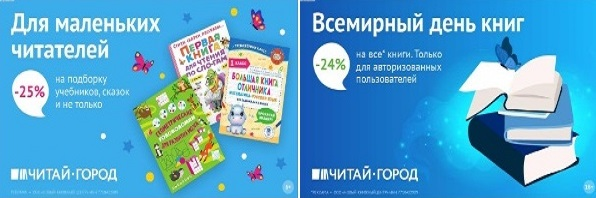 ТОВАРЫ для ХУДОЖНИКОВ и ДИЗАЙНЕРОВ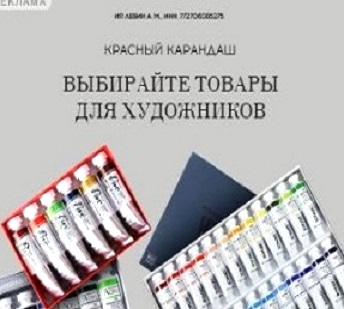 АУДИОЛЕКЦИИ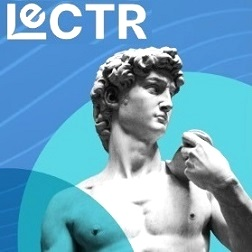 IT-специалисты: ПОВЫШЕНИЕ КВАЛИФИКАЦИИ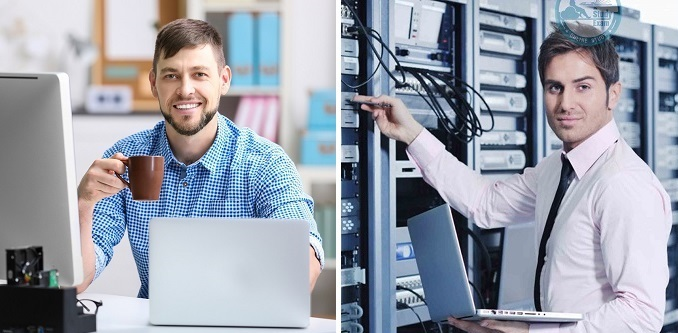 ФИТНЕС на ДОМУ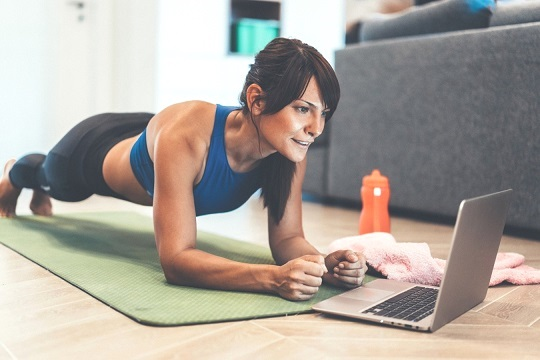 